Сотрудничество с КАСПКОМ(Записка временного Секретариата)ВведениеКоординационный комитет по гидрометеорологии и мониторингу загрязнения Каспийского моря (КАСПКОМ) является правопреемником Координационного комитета по гидрометеорологии и мониторингу загрязнения Каспийского моря, созданного в 1994 году гидрометеорологическими службами прикаспийских государств при активной поддержке Всемирной метеорологической организации (ВМО). Основными задачами КАСПКОМ являются координация, стандартизация, сотрудничество и совершенствование работы в области гидрометеорологии и мониторинга загрязнения Каспийского моря.Меморандум о взаимопонимании (МоВ) между КАСПКОМ и временным Секретариатом Тегеранской конвенции (ВСТК) был подписан 27–28 ноября 2013 года в ходе 18-й сессии КАСПКОМ в Ашхабаде, Туркменистан (TC/COP5/5 от 6 марта 2014 года). МоВ был одобрен на Пятой сессии Конференции Сторон Тегеранской конвенции (КС5) (TC/COP5/9, Приложение V – Заявление министров и решения). Меморандум о взаимопонимании прилагается в качестве Приложения I.Исторический обзорКАСПКОМ традиционно участвовал в совещаниях Конференции Сторон Тегеранской конвенции, а также в других совещаниях, организованных в рамках Тегеранской конвенции, в качестве наблюдателя. ВСТК, в свою очередь, участвовал в заседаниях КАСПКОМ. За годы сотрудничества КАСПКОМ внес значительный вклад в деятельность Тегеранской конвенции, в частности, в области экологического мониторинга и оценки. КАСПКОМ также участововал в разработке предложений по проектам, связанным с изменением климата.Научная конференция по изменению климата в регионе Каспийского моряОдним из последних примеров сотрудничества между двумя региональными органами стала Научная конференция по изменению климата в регионе Каспийского моря. В связи с ощутимыми изменениями колебаний уровня воды в Каспийском море было решено, что необходимо продолжать исследования в данной области. На 24-й сессии КАСПКОМ 10–11 декабря 2019 года, в Тегеране, И.Р. Иран, была высказана идея о проведении научной конференции для получения дополнительной информации, связанной с изменением климата.В связи с этим в октябре 2021 года под эгидой КАСПКОМ и ВСТК была организована Научная конференция «Изменение климата в регионе Каспийского моря». Конференция проводилась онлайн и собрала более 80 ведущих ученых из прикаспийских и других стран. Подготовку Конференции координировал Организационный комитет, состоящий из назначенных представителей прикаспийских государств, при поддержке представителей КАСПКОМ и ЮНЕП/ВСТК. Круг ведения и состав Оргкомитета прилагаются в Приложении III. Оргкомитет конференции и комиссия рецензентов, в которую вошли ученые из разных стран, отобрали 40 тезисов, которые были представлены на Конференции, а также дополнительные тезисы, которые были опубликованы по итогам Конференции. На конференции под председательством доктора Сахар Таджбахш, президента Иранской метрологической организации, было рассмотрено более 35 научных исследований по четырем тематикам: 1) Климат региона Каспийского моря и его изменения в 21 веке; 2) Изменение уровня Каспийского моря: анализ, моделирование и долгосрочные прогнозы; 3) Влияние изменений климата на экосистему и биоразнообразие Каспийского моря; и 4) Адаптация к изменению климата в регионе Каспийского моря. Аннотированная программа конференции содержится в Приложении IV. Список участников конференции прилагается в Приложении V. Отчет о конференции представлен в Приложении II.По итогам Конференции был составлен Перечень рекомендаций для прикаспийских государств и научных кругов. Участники конференции рекомендовали, среди прочего, создать сеть ученых, работающих над исследованиями, связанными с изменением климата, для консультирования и оказания помощи Сторонам Тегеранской конвенции и членам КАСПКОМ в разработке и реализации их политики, а также сотрудничества. Материалы конференции были опубликованы 13 июня 2022 года. Рекомендации и материалы конференции содержатся в Приложениях VI и VII соответственно.Итоги конференции были направлены прикаспийским странам письмом Координатора ВСТК г-на Махира Алиева и Координатора КАСПКОМ г-жи Елены Островской (от 29 июня 2022 года). Полная запись конференции доступна на веб-сайте Тегеранской Конвенции (https://tehranconvention.org/en/news/scientific-conference-climate-change-caspian-sea-region-materials-are-available-viewing).Предлагаемые действияКонференция Сторон может пожелать:Приветствовать организацию и результаты Научной конференции по изменению климата в регионе Каспийского моря и выразить благодарность Организационному комитету Конференции, а также Председателю, основным докладчикам и КАСПКОМ за их значительный вклад;Обратиться с просьбой к ВСТК и КАСПКОМ разработать круг ведения и рабочие механизмы для сети ученых для консультирования и оказания помощи Сторонам Тегеранской конвенции и членам КАСПКОМ в разработке и реализации их политики и сотрудничества в области изменения климата для рассмотрения на КС-7 и сессии КАСПКОМ.  Приложение I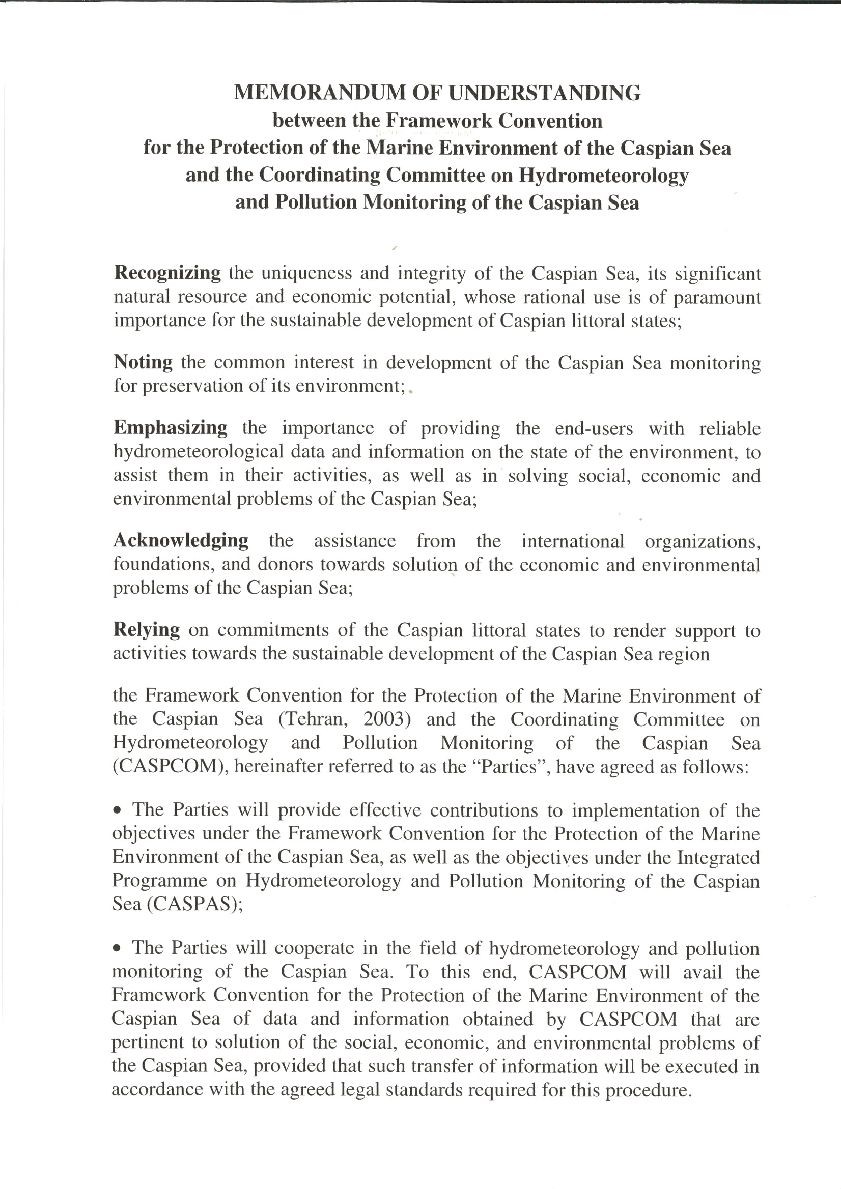 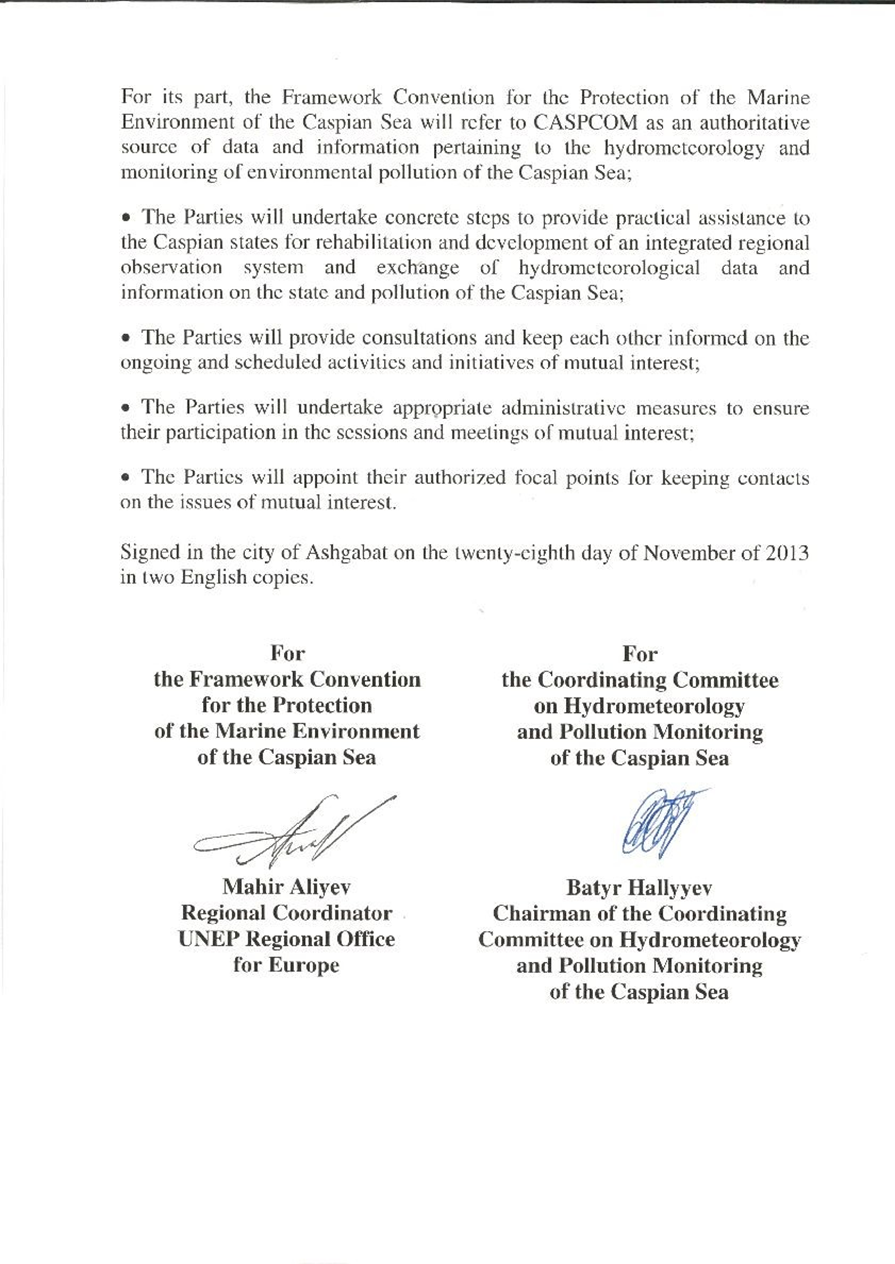 Приложение IIНаучная конференция по изменению климата в регионе Каспийского моря27-28 октября 2021 годаВведениеКонференция была организована под эгидой Координационного комитета по гидрометеорологии Каспийского моря (CASPCOM) и временного Секретариата Рамочной конвенции по защите морской среды Каспийского моря (Тегеранская конвенция).Ее основные цели заключались в следующем:провести сбор и обсуждение последних результатов, касающихся изменения климата и его последствий для региона Каспийского моря;выявление ключевых пробелов в исследованиях и знаниях, связанных с изменением климата;вдохновлять глобальные и региональные исследования, которые приведут к рецензируемым публикациям и научным отчетам;стимулировать глобальную осведомленность заинтересованных сторон об изменении климата в регионе Каспийского моря;содействовать и поддерживать улучшенную выявление текущих и будущих предсказуемых последствий изменения климата для прибрежной экономики, населения и природных ресурсов Каспийского моря и его бассейна.В качестве основного направления Конференции были выбраны следующие 4 темы: Климат региона Каспийского моря и его изменения в 21 веке.Изменение уровня Каспийского моря: анализ, моделирование и долгосрочный прогноз.Влияние изменения климата на экосистему и биоразнообразие Каспийского моря.Адаптация к изменению климата в регионе Каспийского моря.Подготовка Конференции координировалась Организационным комитетом, состоящим из назначенных представителей Прикаспийских государств, обслуживаемых и поддерживаемых представителями КАСПКОМ и ЮНЕП/ВСТК. Круг ведения Комитета и список его членов представлены в приложении I.В ходе подготовительного процесса у ученых были запрошены тезисы докладов, в которых основное внимание уделялось целям, методологии и результатам их работы. Всего было получено 82 тезиса. Сборник тезисов находится в стадии подготовки и будет опубликован в январе 2022 года.При содействии экспертов из ЮНЕП Организационный комитет на 6-м заседании рассмотрел материалы, подготовил и представил на рассмотрение Конференции сводную оценку по каждой теме.На основе обзора и номинаций от прибрежных государств Организационный комитет выбрал модератора и докладчиков для каждой из тем.КонференцияКонференция избрала Председателем д-ра Сахар Таджбахш, президента Иранской метеорологической организации, г-жу Елену Островскую, Координатора КАСПКОМ, и г-на Матеуша Бенько, сотрудника Тегеранской конвенции, ЮНЕП, в качестве докладчиков. Затем она утвердила Повестку дня, представленную в приложении I.По пункту 1 Повестки дня с приветственными и основными докладами выступили 1) д-р Сахар Таджбахш, Президент Иранской Метрологической организации; 2) г-н Махир Алиев, Координатор временного Секретариата Тегеранской конвенции; 3) г-жа Данара Алимбаева, Генеральный директор Казгидромета, Председатель КАСПКОМ; 4) г-жа Андреа Хинвуд, Главный научный сотрудник ЮНЕП, и 5) г-н Хёсон Ли, Председатель Межправительственной группы экспертов по изменению климата.Модератором дискуссии по теме 1 выступила г-жа Светлана Долгих, кандидат географических наук, начальник отдела климатических исследований Научно-исследовательского центра РГП «Казгидромет».Модератором дискуссии по теме 2 выступил г-н Михаил Болгов, доктор технических наук, заведующий лабораторией моделирования поверхностных вод, главный научный сотрудник Института водных проблем, член Российского национального комитета Межправительственной гидрологической программы ЮНЕСКО.Модератором обсуждений по теме 3 выступила г-жа Наталья Огарь, доктор биологических наук, член-корреспондент Национальной академии наук Республики Казахстан, член-корреспондент Российской академии естественных наук, директор ООО «Терра-Природа».Модератором дискуссии по теме 4 выступил г-н Мурад Атаджанов, директор Института Каспийского моря Туркменистана.На своем заключительном пленарном заседании Конференция рассмотрела и приняла подборку рекомендаций, подготовленных на секционных заседаниях.С заключительными замечаниями выступили основные докладчики, а также представители Тегеранской конвенции и КАСПКОМ, после чего Председатель объявил Конференцию закрытой.Полный Список участников конференции прилагается.Последующие шагиКак было обсуждено и согласовано на Конференции, ее полные труды будут собраны и опубликованы в сборнике тезисов. Участники Научной конференции по изменению климата в регионе Каспийского моря рекомендовали, основываясь на результатах и материалах Конференции, создать сеть ученых при поддержке тезауруса исследований, связанных с изменением климата, для консультирования и оказания помощи Сторонам Тегеранской конвенции и членам КАСПКОМ в разработке и реализации их политики и сотрудничества, связанных с изменением климата.. Приложение IIIКруг ведения Организационного комитетаНаучная конференция по изменению климата в регионе Каспийского моряДеятельность Организационного Комитета обеспечивается и координируется временным Секретариатом Тегеранской конвенции и представителем КАСПКОМ. Комитет должен гарантировать, что материалы и доклады Конференции научно обоснованы и учитывают политически чувствительные соображения. Решения Комитета принимаются на основе консенсуса, особые мнения будут регистрироваться. Членам Комитета, которые не смогут присутствовать на заседаниях, где принимаются решения, будет разрешено присоединиться к консенсусу или зарегистрировать свое особое мнение через Секретариат. В тех случаях, когда консенсус не может быть достигнут, решение принимает Председатель/Сопредседатель Комитета в консультации с Секретариатом Тегеранской конвенции и КАСПКОМ.  Основными функциями Организационного комитета являются:1.	организация собственной деятельности и назначение Председателя Комитета, Сопредседателя и секретаря;продвижение конференции среди заинтересованных сторон; члены Комитета должны изучить и применить все средства для максимального повышения осведомленности общественности и интереса к Конференции в своих странах;поощрение, координация и наблюдение за вкладом и участием прикаспийских государств, международных организаций и аудитории;планирование и проведение необходимых подготовительных мероприятий как на региональном, так и на национальном уровнях;выбор Председателя Конференции и общение с ним/ней во время подготовительного процесса и в ходе Конференции;руководство разработкой научной программы для обеспечения ее актуальности и соответствия целям Конференции;наблюдение за приемом тезисов, а также за последующим рассмотрением и отбором тезисов для включения в программу Конференции;следить за ходом выполнения научной программы на Конференции;выбор модераторов и докладчиков всех сессий, которые будут подтверждены Конференцией;подготовка материалов Конференции для принятия решения и одобрения участниками Конференции.Организационный комитет может выполнять все эти функции самостоятельно или назначить основной научный комитет, состоящий из трех членов, с возможностью кооптации дополнительных членов (при необходимости). Они будут заниматься рецензированием тезисов, отбором спикеров сессий, научной программой и подготовкой материалов в качестве редакционной группы (функции 5-9). В то время как научный комитет работает независимо, необходимо поддерживать подотчетность и обратную связь с Организационным комитетом.Состав Организационного комитетаНаучная конференцияКонсультант: г-н Мэтью Биллот, ЮНЕП, Отдел науки, matthew.billot@un.orgПриложение IVПРЕДВАРИТЕЛЬНАЯ АННОТИРОВАННАЯ ПРОГРАММА Среда, 27 октября 2021 года (Центральноевропейское время)(+1ч Москва; +1,5ч Тегеран; +2ч Баку; +3ч Ашхабад; + 4ч Нурсултан)	Пожалуйста, подключитесь за 30 мин до начала Конференции, чтобы убедиться, что всё работает корректно. В случае технических проблем с подключением просьба обращаться: Зал 1 – Дэниел Никсдорф; (АНГЛ) danixdo@posteo.org (+31 6 461 620 96; WhatsApp)Кристина Русских; (АНГЛ и РУС) kristina.russkikh@un.org (+7 985 490 50 30; WhatsApp)Зал 2 – Денис Шипилов (РУС)  cyberden85@gmail.com (+7 960 861 01 90; WhatsApp)Юлия Невская (АНГЛ и РУС) julie.nevski@un.org (+41 78 628 80 58; WhatsApp) Зал 1 (пленарное заседание)https://us02web.zoom.us/j/83908334451?pwd=UjRDL0tKRm1pSW81c25pQzJvSHdUdz09ID встречи: 839 0833 4451; Пароль: 6960628:00 – 8:30	-	Открытие конференции (пленарное заседание)		Конференция будет открыта председателем, д-ром Сахар Таджбакш, Президентом Иранской метеорологической организации.	-	Приветственное слово представителя Секретариата Тегеранской конвенции 		Г-н Махир Алиев, координатор временного Секретариата Тегеранской конвенции	-	Приветственное слово представителя КАСПКОМ 		Г-жа Данара Алимбаева, Генеральный директор Казгидромета	-	Обращения Руководителя научных исследований ЮНЕП		Г-жа Андреа Хинвуд	-	Обращение Председателя Межправительственной группы экспертов по изменению климата		Г-н Хёсон Ли8:30 – 8:45	-	Представление целей Конференции (пленарное заседание)                               	Г-жа Елена Островская, представитель КАСПКОМ представит программу и цели Конференции.	Конференция была организована Координационным комитетом по гидрометеорологии Каспийского моря (КАСПКОМ) и временным Секретариатом Тегеранской конвенции (ВСТК). Представители этих двух организаций и пяти прикаспийских государств образовали Организационный комитет Конференции, который возглавил доктор Хамид Ализаде Кетек Лахиджани, Заместитель директора по исследованиям и технологиям Иранского национального института океанографии и атмосферных наук. Организационный комитет выбрал темы, тезисы докладов и докладчиков Конференции, подготовил рекомендации по каждой из тем и будет отвечать за Отчёт и Сборник тезисов, которые будут выпущены после Конференции.                         После приветственных выступлений основные докладчики представят четыре темы Конференции. Затем каждый из основных докладчиков выступит модератором секционного заседания, включающего до 10 презентаций, за которыми последует сессия вопросов и ответов. Каждому выступающему предлагается кратко изложить свою презентацию и последующее обсуждение вопросов и ответов в одном или двух абзацах для включения в отчёт Конференции. Основным докладчикам будут помогать сотрудники Секретариата (КАСПКОМ; ВСТК).                        Организационный комитет подготовил рекомендации по каждой из четырёх тем. Они будут и отражены на экране в конце каждого секционного заседания. Основным докладчикам, выступающим и другим участникам предлагается рассмотреть их и направить дополнительные рекомендации в течение недели после Конференции. Рекомендации будут приложены к Отчёту Конференции.                         Отчёт Конференции и Сборник тезисов будут подготовлены Организационным комитетом после Конференции и будут широко распространены. Отчёт Конференции будет содержать информацию об её организации и проведении, а также краткое изложение обсуждений и презентаций докладчиков и выступающих. Список членов Организационного комитета, список участников Конференции и перечень всех представленных тезисов с указанием критериев отбора будут приложены к Отчёту. Сборник тезисов, помимо вводной части, будет включать тезисы, отобранные Организационным комитетом для публикации, каждый со ссылкой на полную статью или основное исследование.   8:45 – 10:30	-	Выступления основных докладчиков Исследования климата региона Каспийского моря и его изменений в 21 векеГ-жа Светлана Долгих, Кандидат географических наук, Начальник управления климатических исследований РГП «Казгидромет»Изменение уровня Каспийского моря: анализ, моделирование и долгосрочное прогнозированиеГ-н Михаил Болгов, Доктор технических наук, Главный научный сотрудник Института водных проблем РАН, член Национального комитета РФ по Межправительственной гидрологической программе ЮНЕСКОВлияние изменений климата на экосистему и биоразнообразие Каспийского моряГ-жа Наталья Огарь, Доктор биологических наук, Член-корреспондент Национальной академии наук Республики Казахстан, член-корреспондент Российской академии естественных наук, директор ООО «Терра-Природа».Адаптация к изменению климата в регионе Каспийского моряГ-н Мурад АтаджановДиректор Института Каспийского моря, Туркменистан10:30 – 11:00 		Перерыв на кофе11:00 – 12:00		Секционные заседания      12:00 – 13:00	-	Перерыв на обед13:00– 15:30 		Продолжение: Секционные заседанияСреда, 28 октября 2021 года (Центральноевропейское время)9:00 – 10:30	-	Секционные заседания10:30 – 11:00	-	Перерыв на кофе 11:00 – 13:00	-	Продолжение: Секционные заседания13:00 – 14:00	-	Перерыв на обедЗал 1 (Пленарное заседание)https://us02web.zoom.us/j/88263227367?pwd=Vi9qQXVjQUdOTWRGOGt2dG5qcXBHQT09ID встречи: 882 6322 7367 пароль: 10662014:00 – 15:30		Подведение итогов секционных заседаний (пленарное заседание)Председатель предложит основным докладчикам подвести итоги секционных заседаний, проинформировать Конференцию о выводах заслушанных докладов и о рекомендациях, представленных участниками. Также Председатель сообщит участникам о последующих действиях, согласованных Организационным комитетом. 15:30 – 16:00	-	Закрытие конференции (пленарное заседание)Председатель предложит основным докладчикам и другим представителям выступить с заключительными замечаниями и после этого объявит о закрытии Конференции.  Приложение VПриложение VIРЕКОМЕНДАЦИИУчастники Международной научной конференции «Изменение климата в регионе Каспийского моря», состоявшейся 27-28 октября 2021 г. под эгидой Координационного комитета по гидрометеорологии Каспийского моря и временного Секретариата Тегеранской конвенции,Принимая во внимание изменения климата, происходящие в регионе Каспийского моря и выражающиеся в: - повышении температуры воздуха,- снижении водного стока рек,- увеличении испарения с поверхности водных объектов в бассейне моря,- снижении уровня моря, - изменении ледового режима;Признавая необходимость укрепления международного сотрудничества между Прикаспийскими государствами в решении проблем изменчивости и изменения климата;Поддерживая реализацию Цели устойчивого развития (ЦУР) – 14: Сохранение и рациональное использование океанов, морей и морских ресурсов в интересах устойчивого развития;Признавая растущую потребность в изучении и устранении взаимосвязанных последствий урбанизации и изменения климата, связанных с колебаниями уровня моря, засухой и нехваткой воды, для обеспечения долгосрочного экономически устойчивого и экологически обоснованного управления прибрежными зонами Каспийского моря;Осознавая, что Каспийское море – это уникальный водоём со многими, только ему присущими, особенностями; наиболее известной из которых является колебание его уровня под воздействием изменения природных и антропогенных процессов;Признавая необходимость обмена оперативной и режимной информацией о состоянии окружающей среды в целях обеспечения безопасности и устойчивого развития Каспийского региона в условиях меняющегося климата;Учитывая, что изменение взаимосвязей, составляющих водного баланса, в особенности речного стока и испарения, оказывает наибольшее воздействие на многолетние колебания уровня моря;Отмечая, что под воздействием климатических изменений меняются жизненные циклы и распределение уникальных эндемичных видов Каспийского моря, будут затронуты трофические сети и нарушено функционирование экосистем, что в худшем случае приведёт к исчезновению многих видов,рекомендуют:В целях адекватной оценки и разработки прогноза изменений климата в регионе Каспийского моря 1. прикаспийским государствам:-	развивать климатическое обслуживание в регионе на основе Глобальной рамочной основе для климатического обслуживании (ГРОКО), способствовать обмену данными о климате и состоянии окружающей среды в рамках ВМО и КАСПКОМ, иных межгосударственных соглашений;-	способствовать регулярному проведению международных комплексных полевых исследований современного состояния и загрязнения морской среды и дельт рек, состояния биологических сообществ Каспийского моря, в том числе для оценки их динамики под воздействием климатических изменений;- содействовать обмену информацией и результатами научных климатических исследований между учёными внутри региона и за его пределами, формировать и поддерживать сеть заинтересованных исследователей.2. научному сообществу:-	способствовать развитию и повышению качества моделей глобального и регионального климата, включая исследование и моделирование палеоклимата и отдельных климатических характеристик, моделирование и прогноз опасных гидрометеорологических явлений;-	способствовать изучению влияния гидрометеорологических условий и изменений климата Каспийского региона на состояние морской среды, гидрофизику, гидрогеологию, гидрохимию и экологию моря, гидрологию впадающих в него рек;-	развивать методы дистанционного мониторинга и ГИС-приложений для исследования регионального климата, гидрологического и ледового режима моря и их изменений;-	продолжить исследования многолетних изменений стока рек, впадающих в Каспийское море, включая долговременные периоды повышенной/пониженной водности,  а также стока тепла, наносов, стока химических веществ и влияющих на них природных и антропогенных факторов.В целях повышения качества мониторинга, моделирования и прогнозирования уровня Каспийского моря1. прикаспийским государствам:-	осуществлять контроль за изменениями основных составляющих водного баланса и гидрометеорологических характеристик Каспийского моря в рамках межправительственного Соглашения о сотрудничестве в области гидрометеорологии Каспийского моря;-	развивать научное сотрудничество в регионе в рамках разрабатываемого межправительственного Соглашения о сотрудничестве в сфере научных исследований на Каспийском море;-	способствовать регулярному обновлению Генерального Каталога уровня Каспийского моря, Каталогов температуры воды и воздуха, поверхностного стока в Каспийское море и его солёности, созданных под эгидой КАСПКОМ для оценки динамики данных параметров под воздействием климатических изменений;- развивать сети мониторинга, особенно на восточном побережье, в прибрежных и открытых районах Каспийского моря, а также поощрять судовладельцев к добровольной регистрации гидрометеорологических параметров в открытой части Каспийского моря; -	содействовать обмену гидрометеорологической и прогностической информацией для обеспечения безопасности на море в соответствии с международными обязательствами прикаспийских государств и достигнутыми между ними договорённостями.2. научному сообществу:-	способствовать изучению влияния колебаний уровня Каспийского моря на его экологическое состояние и изменения морфометрических характеристик;-	развивать методы дистанционного зондирования для исследования уровенного режима моря;- разработать научный проект по диагностике и долгосрочному прогнозу изменения уровня Каспийского моря на основе новых результатов CMIP из AR-6, и с этой целью создать целевой научный фонд, объединив усилия национальных научных фондов прикаспийских стран;- разработать новое поколение интерактивно связанных региональных моделей «атмосфера – поверхность суши – озеро» с целью уточнения оценок испарения и получения более надёжных прогнозов.В целях сохранения и защиты экосистемы и биоразнообразия Каспийского моря1. прикаспийским государствам:- содействовать экосистемному управлению биоресурсами Каспийского моря в качестве стратегического инструмента морского планирования для преодоления социальных и экономических последствий изменения климата и снижения уровня моря, совокупного воздействия человека, и для объединения усилий по сохранению и восстановлению морской среды на границе между сушей и морем;- снижать антропогенную нагрузку на морские и прибрежные экосистемы, включая сокращение загрязнения морской среды из наземных и морских источников, чрезмерного выпаса скота, вырубки кустарниковой растительности, сброса коллекторно-дренажных вод, строительства различных сооружений; - обеспечить защиту морских и прибрежных экосистем, прекращение незаконного рыболовства, а также поддержку обмена опытом и извлечёнными уроками по их реализации в Каспийском регионе;- поддержать разработку и реализацию регионального проекта по воздействию изменения климата и адаптации к нему на морскую среду и прибрежные зоны Каспийского моря под эгидой Тегеранской конвенции в тесном сотрудничестве с международными организациями-донорами (Зелёный климатический фонд (ЗКФ), Адаптационный фонд и ГЭФ);- способствовать региональному сотрудничеству прикаспийских стран, направленному на сохранение, воспроизводство, рациональное использование и устойчивое управление совместными биоресурсами Каспийского моря, такими как осётр, килька и каспийские тюлени, для лучшего понимания и преодоления последствий глобального потепления и изменения климата в Каспийском море;- создать регулярное (ежеквартальное) совещание Рабочей группы по биоразнообразию в Каспийском регионе, возможно, с привлечением временного Секретариата Тегеранской конвенции;- привести к исполнению положения статьи 6 части II Ашхабадского протокола и, прежде всего, положение (А): создать всесторонний реестр находящихся под угрозой исчезновения видов флоры и фауны; на основе реестра разработать Каспийскую Красную книгу Тегеранской конвенции для её принятия на Конференции Договаривающихся Сторон;- проводить систематический мониторинг естественной флоры, регулярную оценку состояния редких видов, размножения в естественных условиях и возможности культивирования на опытных участках;- учитывать оценку экологических и климатических рисков во всех проектах по использованию природных ресурсов;- обеспечить подготовку молодых исследователей и поддерживать существующих исследователей, обладающих опытом в области таксономии и биоразнообразия, чтобы обеспечить хорошую научную базу для решения кризиса биоразнообразия Каспия сейчас и в будущем региональными учёными;- повышать осведомлённость общественности местных сообществ Прикаспия о том, как защитить биоразнообразие Каспия в условиях изменения климата.2. научному сообществу:- укреплять коллективные усилия в рамках регионального сотрудничества между прикаспийскими странами в проведении крупных мета-исследований, которые охватывали бы биоразнообразие, временные и пространственные масштабы изменчивости, моделирование экосистем, а также стандартизации будущих исследований (таксономических групп, методов, временного горизонта, масштаба и т. д.);- способствовать созданию информационных систем по биоразнообразию Каспия посредством платформы IOC/IODE/OBIS;- совместно спланировать Стандарт Прибрежной морской экологической классификации, основанный на модели CMECS, для стран Каспийского бассейна с целью мониторинга изменений в чувствительных и уязвимых местообитаниях в связи с вероятным ущербом от изменения климата, принимая во внимание опыт Иранского научно-исследовательского института рыболовства (IFSRI);- использовать карты местообитаний морского дна, разработанные при поддержке Европейской сети морских наблюдений и данных (EMODnet), для устранения пробелов в исследованиях и знаниях о текущих и будущих прогнозируемых последствиях изменения климата для экосистемы и биоразнообразия Каспийского моря, а также для принятия обоснованных решений по проблемам изменения климата в регионе Каспийского моря;- способствовать сотрудничеству с порталом Европейской сети морских наблюдений и данных (EMODnet) по местообитаниям морского дна в области сопоставления, разработки и составления EUSeaMap в Каспийском бассейне, в том числе при составлении крупномасштабной карты местообитаний Каспийского моря (EUSeaMap), разрабатываемой для информационного мониторинга воздействия изменения климата на экосистему и биоразнообразие Каспийского моря;- создать централизованную библиотеку подробных локальных карт сообществ, биоценозов, биотопов и местообитаний для всего Каспийского моря при содействии портала EMODnet по местообитаниям морского дна; - создать каталог данных о биоразнообразии Каспийского бассейна (включая водно-болотные угодья), каталог экологических данных, что облегчило бы централизованный доступ к данным о биоразнообразии в Каспийском регионе, а также  сопоставление и агрегирование существующих аспектов окружающей среды, имеющих экологическое значение для Каспийского моря;- создать современную и обновляемую библиотеку каспийских видов, доступную для всех, поскольку правильная идентификация видов является основой для экологического мониторинга и мониторинга биоразнообразия;- поддержать исследование влияния нового инвазивного вида Beroe ovata, который является естественным врагом Mnemiopsis leidyi, на пелагические и бентические сообщества и рыбные запасы в изменяющихся экологических условиях Каспийского моря;- разработать показатели воздействия изменения климата на биоразнообразие Каспийского моря, которые обобщали бы эмпирические данные из программ мониторинга для анализа соответствующей нагрузки, состояния и воздействия или меры, связанные с биоразнообразием; - разработать региональные модели для оценки влияния изменения климата на биоразнообразие Каспия, прежде всего – влияния изменения уровня моря.В целях сохранения уникальной популяции каспийского тюленя:1. прикаспийским государствам:- уделять приоритетное внимание устранению существующих угроз, в частности, сокращению массовой смертности тюленей при незаконном рыболовстве и развитию охраняемых районов, поскольку это повысит устойчивость популяции к климатическим воздействиям;- содействовать созданию сети охраняемых районов Каспийского моря, таких как Рамсарские угодья в рамках Тегеранской конвенции, для сохранения и восстановления численности каспийского тюленя, и укрепления международного сотрудничества;- исключить каспийского тюленя из Соглашения о сохранении и рациональном использовании водных биоресурсов Каспийского моря, предполагающего коммерческий промысел совместных водных биологических ресурсов, к которым, согласно этому документу, в настоящее время относится и каспийский тюлень. 2. научному сообществу:- изучать адаптивные реакции каспийского тюленя на быстро меняющиеся условия окружающей среды для прогнозирования будущей ситуации, учитывая, что глобальное потепление климата и регрессия моря могут негативно повлиять на его численность и распространение;- способствовать моделированию популяции каспийских тюленей для получения количественных прогнозов последствий для демографии популяции при различных сценариях и того, как климатические процессы могут взаимодействовать с другими антропогенными факторами стресса, такими как смертность тюленей, связанная с рыболовством;- изучить перспективы расширения альтернативных мест обитания для размножения каспийского тюленя, включая создание искусственных морских субстратов для размножения и охраняемых участков на суше.В целях сохранения уникальной орнитофауны:1. прикаспийским государствам:- обеспечить максимально возможное сохранение водно-болотных угодий, обуславливающих кормовую базу для ресурсов водно-болотных птиц и биоразнообразия; - способствовать планомерному развитию сети ООПТ, в том числе ВБУ международного, регионального и национального значения; - восстановить деградированные водно-болотные угодья, в первую очередь, речных пойм и рек, впадающих в Каспий; - инициировать создание международной рабочей группы орнитологов стран Каспийского региона для объединения усилий по изучению зимовок водоплавающих птиц на Каспии и многолетней динамики их численности.2. научному сообществу:- продолжать учёты и мониторинг водоплавающих птиц с привлечением всех стран региона;- оценить вклад климатических факторов в деградацию местообитаний водно-болотных птиц Каспийского региона; - подготовить коллективную монографию: «Динамика биоразнообразия (на примере водно-болотных птиц) на фоне изменения климата в Каспийском регионе».В целях минимизации негативных последствий и адаптации к изменению климата в регионе Каспийского моря1. прикаспийским государствам:- разработать национальные и региональный планы адаптации к изменению климата;- обеспечить тесное взаимодействие специалистов гидрометслужбы, академической и ведомственной науки и потребителей климатической информации в различных отраслях экономики, природопользования, социальной сферы, включая лиц, принимающих решения, при разработке и реализации всех стадий адаптационного процесса;- укреплять трансграничное сотрудничество в рамках существующих соглашений (КБР/CBD, Тегеранская конвенция, Рамсарская/Ramsar, CMS и др. конвенции, AEWA и фонды, инициативы);- принять на региональном уровне Программу мониторинга окружающей среды, основанную на общепринятых целях и стандартах качества воды и поддерживаемую хорошо развитой сетью морских наблюдений, в качестве средства и инструмента для разработки политики и принятия решений в соответствующих региональных органах, в частности на Конференции Договаривающихся Сторон Тегеранской конвенции и КАСПКОМ;- включить вопросы влияния изменения климата на уязвимые экосистемы и биоразнообразие региона Каспийского моря в международные и национальные планы и программы по снижению рисков бедствий (GNDR);- содействовать расширению сети охраняемых территорий и созданию новых морских особо охраняемых природных территории и объект (ООПТ); - способствовать усилению охранных мероприятий и устойчивому управлению номинированных территорий ЭБЗР/EBSA (Экологически и/или биологически значимых районов) в Каспийском море;- способствовать созданию пространственно-динамических охраняемых районов с учётом  изменений важных местообитаний из-за изменения климата и регрессии уровня моря;- разрабатывать соответствующие согласованные меры и процедуры по смягчению последствий колебаний уровня Каспийского моря; - проводить оценку уязвимости прибрежных территорий к нестабильности уровня Каспийского моря для планирования адекватных адаптационных, защитных и восстановительных действий;- способствовать комплексному управлению прибрежной зоной Каспийского моря, в качестве инструмента устранения зон повышенного экологического риска в условиях колебаний уровня Каспийского моря на основе регионального сотрудничества стран региона;- предусмотреть в рамках реализации основных положений Тегеранской конвенции работы по Морскому пространственному планированию (maritime spatial planning) – разработку и ввод в действие государственных и трансграничных Морских планов (в качестве примера - Директива 2014/89/ЕС «О создании основы для планирования морских пространств» от 23 июля 2014 года);- обеспечить разработку производителями нефти и газа в регионе Каспийского моря стратегий развития с низким уровнем выбросов, с применением новых и инновационных мер и технологий по сокращению выбросов на всех стадиях цикла добычи нефти и газа, в том числе при поддержке соответствующего согласованного законодательства;- уменьшить зависимость от ископаемого топлива в нефтегазодобывающих регионах Каспийского моря и его прибрежных зонах посредством скоординированных исследований и эксплуатации подходящих возобновляемых источников энергии и мер по адаптации и внедрению полностью окупаемого промышленного и бытового оборудования;- укреплять региональное и международное сотрудничество прикаспийских стран, включая реализацию международных проектов, проведение совместных научных исследований в области оценки влияния колебаний уровня Каспийского моря на морскую и прибрежную экосистемы, а также по смягчению последствий колебания уровня моря;- повышать осведомлённость прибрежного населения, начиная с дошкольного возраста, о Каспийском море, его животном мире, истории, экологических условиях, вызовах и угрозах здоровью моря и его прибрежных зон с целью развития бережного отношения к природе, выработки бытовых привычек, не наносящих урон Каспийскому морю и его побережью.2. научному сообществу:- проводить исследования зависимости эффективности рыболовства и сельского хозяйства от гидрографов водосборных бассейнов рек, впадающих в Каспийское море, чтобы обеспечить оптимальное регулирование режимов их работы в целях устойчивого развития;- поощрять обновление и внедрение новых исследований и предметов в учебные программы студентов, в целях максимального повышения человеческого потенциала в прибрежных государствах для устранения экономических, социальных и экологических последствий изменения климата; с этой целью было бы целесообразно разработать межгосударственную программу академического обмена и базу данных;- создать сеть заинтересованных учёных и экспертов по различным аспектам биоразнообразия, гидрологии и климатологии Каспийского моря (база данных региональных экспертов под эгидой Секретариата Тегеранской конвенции) для участия в будущих региональных проектах. Приложение VIIСборник докладов Научной конференции по изменению климата в регионе Каспийского моря теперь на сайте Тегеранской конвенцииhttps://tehranconvention.org/ru/news/sbornik-dokladov-nauchnoy-konferencii-po-izmeneniyu-klimata-v-regione-kaspiyskogo-morya-teper Вы можете ознакомиться с материалами конференции и скачать их, перейдя по ссылке. По практическим соображениям содержимое не копируется ниже.СтранаИмяДолжностьЭл. почтаАзербайджанГ-н Акбар АскеровНачальникОрганизационно-методическое обеспечение отдела систем наблюдения,Национальная гидрометеорологическая службаakber1@yandex.ruКазахстан Г-жа Наталия ИвкинаНачальник Управление гидрометеорологической службы исследованийКаспийского моря РГП «Казгидромет»Ivkina_n@meteo.kzИранД-р Хамид Ализаде Кетек Лахиджани.Заместитель директора по исследованиям и технологиямИранский национальный институт океанографии и атмосферных наукlahijani@inio.ac.ir  Российская ФедерацияГ-н Игорь ШкольникДиректорГлавная геофизическая обсерватория им. А.И. Воейковаigor@main.mgo.rssi.ruТуркменистанГ-жа Елена КамневаИнженер-гидролог кафедры гидрологииГидрометеорологическая службаytwehab93@gmail.comСекретариат ТКГ-н Фриц ШлингеманнСтарший советникСекретариат ТКschlingemann.frits@gmail.comКАСПКОМГ-жа Елена ОстровскаяКоординатор КАСПКОМeostrovskaya@mail.ruЗал 1Исследования климата региона Каспийского моря и его изменений в 21 векеЗал 2Изменение уровня Каспийского моря: анализ, моделирование и долгосрочное прогнозированиеhttps://us02web.zoom.us/j/83908334451?pwd=UjRDL0tKRm1pSW81c25pQzJvSHdUdz09ID встречи: 839 0833 4451; Пароль: 696062https://us02web.zoom.us/j/83294910013?pwd=RS9hOUlubS9WNmd3UVFDaDJSZVlKdz09
ID встречи: 832 9491 0013 Пароль: 248762Модератор: г-жа Светлана Долгих10 мин на каждую презентацию 5 мин на вопросы после каждой презентации 20 мин на рекомендации 1) Исследование климата в туркменской части Каспийского моряГ-жа Марал Мухаммедова 2) Современные изменения атмосферных осадков на Абшеронском полуострове Азербайджана  Г-н Саид СафаровГ-н Ельнур СафаровГ-н Джамаль ГусейновГ-жа Наила Исмайылова3) Штормовые волны в северной части Каспийского моря и атмосферная циркуляцияГ-жа Галина Суркова Г-н Виктор АрхипкинГ-н Иван Охлопков4) Моделирование выбросов пыли в районе Горганского залива в полузасушливых (полуаридных) условияхГ-жа Парвин ГафарянГ-н Хамид А.К. Лахиджани Г-н Мохаммадреза Мохаммадпур ПенчахМодератор: г-н Михаил Болгов10 мин на каждую презентацию 5 мин на вопросы после каждой презентации 20 мин на рекомендации 1) Влияние на эволюцию уровня Каспийского моря многолетних изменений режима ветра над его регионом в 1948-2017 гг.Г-н Николай Дианский Г-жа Татьяна ВыручалкинаГ-н Владимир Фомин2) Моделирование прогнозируемого уровня Каспийского моря в условиях усиливающегося антропогенного изменения климата и использования воды человеком в XXI векеГ-н Сифан А. КоричеГ-жа Джой С. Сингарайер Г-жа Ханна Л. Клок3) Будущее снижение уровня Каспийского моря: имеет ли значение Североатлантическое колебание?Г-н Маттиас ПрангеГ-жа Шри Нандини-Вайс Г-жа Уте МеркельГ-н Клаус Арпе4) Моделирование уровня Каспийского моря в различных климатических условиях с использованием океанической модели ИВМИО-CICE и климатической модели INMCMГ-жа Полина МорозоваГ-н Константин Ушаков Г-н Евгений Володин Г-н Владимир СемёновЗал 1Исследования климата региона Каспийского моря и его изменений в XXI векеЗал 2Изменение уровня Каспийского моря: анализ, моделирование и долгосрочные прогнозыhttps://us02web.zoom.us/j/83908334451?pwd=UjRDL0tKRm1pSW81c25pQzJvSHdUdz09ID встречи: 839 0833 4451; пароль: 696062https://us02web.zoom.us/j/83294910013?pwd=RS9hOUlubS9WNmd3UVFDaDJSZVlKdz09
ID встречи: 832 9491 0013 пароль: 2487625)   Гидрологический режим дельты Волги в условиях современных климатических измененийГ-жа Ольга ГорелицГ-жа Галина ЕрмаковаГ-н Игорь ЗемляновГ-жа Анна СапожниковаГ-жа Инга Милютина6) Свидетельства так называемого климатического события 4.2, наблюдаемого в кернах, собранных в бассейне Южного КаспияГ-н Хади Геривани Г-н Хамид А.К. ЛахиджаниГ-жа Виктория Путанс7)   Оценка моделирования климата в регионе Каспийского моряГ-жа Ким ШтадельмайерГ-н Патрик ЛюдвигГ-н Хоаким Пинто8)   Прогнозируемые изменения интенсивности осадков на южном побережье Каспийского моря с использованием многомодельного ансамбля CMIP6Г-жа Азар ЗарринГ-н Аббасали Дадаши-Рудбари9)   Сток Волги в условиях оптимума голоцена и сценарных антропогенных изменениях климата в XXI векеГ-н Александр ГеоргиадиГ-жа Ирина Милюкова10)   Оценка изменения ледового покрова Каспия до конца XXI века по климатическим сценариямГ-жа Жанар НаурозбаеваВ завершение секционного заседания будут зачитаны рекомендации, подготовленные Организационным комитетом, с последующей краткой сессией вопросов и ответов5)  Моделирование ветрового волнения у порта АктауГ-жа Айзат ЕлтайГ-жа Наталья Ивкина6) Численное моделирование физических свойств океанографии в Южном КаспииГ-н Джавад Бабаголи Матиколаи Г-н Бехзад Лайеги7)   Оценка влияния падения уровня Каспийского моря на геоморфологические характеристики прибрежной зоны Каспийского моря от мыса Бяндован до реки Астарачай водного бассейна Азербайджана на основе обработки спутниковых изображенийГ-жа Туркан МамишоваГ-н Амир Солтан АлиевГ-н Рауф Хаджи Гардашов8)    Сток Волги при глобальном потеплении на 1.5 и 2 градусаГ-н Андрей Калугин 9)  Нелинейная модель колебаний уровня Каспия в палеовремениГ-н Анатолий Фролов10)   Изменения климата и колебания уровня Каспийского моря: ретроспективный анализ для последних 10000 летГ-жа Тамара ЯнинаГ-н Борис РоманюкГ-н Валентин СорокинВ завершение секционного заседания будут зачитаны рекомендации, подготовленные Организационным комитетом, с последующей краткой сессией вопросов и ответовЗал 1Влияние изменений климата на экосистему и биоразнообразие Каспийского моряЗал 2Адаптация к изменению климата в регионе Каспийского моряhttps://us02web.zoom.us/j/88263227367?pwd=Vi9qQXVjQUdOTWRGOGt2dG5qcXBHQT09ID встречи: 882 6322 7367 пароль: 106620https://us02web.zoom.us/j/82031123891?pwd=dG5sRU5GcmZiRnJqOEwvKythQjhJZz09
ID встречи: 820 3112 3891 пароль: 709193	10 мин на каждую презентацию 5 мин на вопросы после каждой презентации 20 мин на рекомендации Модератор: г-жа Наталья Огарь1) Прогнозируемое падение уровня Каспийского моря к 2100 году и его разрушительные последствияГ-н Франк П. ВесселингГ-н Маттео Латтуада Г-н Томас Вилке Г-жа Шри Нандини-Вайс Г-н Маттиас Пранге Г-н Максим Винарский Команда проекта PRIDE2) Портал Европейской сети морских наблюдений и данных (Emodnet) по местообитаниям морского дна – создание карты местообитаний для Каспийского бассейнаГ-н Фергал МакГратКоманда проекта EMODnet3) Оценка состояния экосистемы Каспийского моря вследствие воздействия климатических изменений последних лет по результатам исследований в прибрежных водах АзербайджанаГ-н Эльчин МамедовГ-н Мехман Ахундов Г-жа Эльнара Джафарова4) О динамике биоразнообразия туркменского сектора Каспия в зависимости от изменчивости климатаГ-н Эльдар Рустамов Г-н Александр ЩербинаГ-н Сахатмурат Маммедов10 мин на каждую презентацию 5 мин на вопросы после каждой презентации 20 мин на рекомендацииМодератор: г-н Мурад Атаджанов1) Методические основы стратегий адаптации к изменениям климата в регионах РоссииГ-жа Елена Акентьева2) Управление водными ресурсами Нижней Волги в условиях климатических измененийГ-н Игорь ЗемляновГ-н Михаил Болгов Г-н Александр БуберГ-жа Ольга Горелиц3) Урбанизация и адаптация к изменению климата в прибрежной зоне Каспийского моря; Проблемы и решения; с акцентом на Иран и АзербайджанГ-н Мехрдад РахманиГ-жа Катя Шаефер Г-н Матеуш Бенко Г-жа Серин Кижаккетоттам Г-н Сумьядип Банерджи4) О возможностях достижения нейтрального баланса деградации земель в странах каспийского региона (на примере России, Казахстана, Туркменистана)Г-н Герман Куст Г-жа Ольга Андреева, Г-жа Дарья Шкляева,Г-н Василий ЛобковскийЗал 1Влияние изменений климата на экосистему и биоразнообразие Каспийского моряЗал 2Адаптация к изменению климата в регионе Каспийского моряhttps://us02web.zoom.us/j/88263227367?pwd=Vi9qQXVjQUdOTWRGOGt2dG5qcXBHQT09ID встречи: 882 6322 7367 пароль: 106620https://us02web.zoom.us/j/82031123891?pwd=dG5sRU5GcmZiRnJqOEwvKythQjhJZz09
ID встречи: 820 3112 3891 пароль: 709193	5) Изменение трофности и продуктивности северного Каспия под влиянием меняющегося климатаГ-жа Лариса ДегтярёваГ-жа Елена ОстровскаяГ-н Роман Кашин	6) Потенциальное влияние изменения климата XXI века на каспийских тюленей (Pusa caspica)Г-н Саймон ГудманГ-н Харрисон Тэн7) О влиянии изменения климата и регрессииКаспийского моря на распределение и численность каспийского тюленя (Pusa Caspica)Г-н Миргалий Баймуканов8) Влияние изменения климата на рыбные запасы в иранской части Каспийского моряГ-жа Махназ РаббанихаГ-н Ферейдун Овфи Г-н Хасан Фазлы Г-н Акбар Пурголами5) Модернизация учебных планов вузов по геопространственным технологиям с целью обеспечения экологической безопасности прибрежных экосистем Каспийского моряГ-н Оразмухаммед Дурдыев Г-н Говшут Шадурдыев6) Проактивные шаги SOCAR в борьбе с изменениями климатаГ-жа Рена Гумбетова7) Повышение качества климатического обслуживания за счёт автоматизации морской наблюдательной сетиГ-н Денис Шипилов 8) Сохранение и эффективное управление биоразнообразием в условиях климатических измененийГ-жа Ширин Каррыева9) Исследование флоры прикаспийской пустыни в условиях изменения климатаГ-жа Огулнабат РахмановаВ завершение секционного заседания будут зачитаны рекомендации, подготовленные Организационным комитетом, с последующей краткой сессией вопросов и ответов9) Вклад международных проектов в области изменений климата в регионе Каспийского моря в разработку и реализацию Тегеранской конвенцииГ-жа Татьяна БутылинаГ-н Амирхан АмирхановГ-жа Наталья ТретьковаВ завершение секционного заседания будут зачитаны рекомендации, подготовленные Организационным комитетом, с последующей краткой сессией вопросов и ответовНаучная конференция по изменению климата в регионе Каспийского моря27–28  октября 2021 годаScientific Conference on Climate Change in the Caspian Sea regionOctober 27-28, 2021СПИСОК УЧАСТНИКОВLIST OF PARTICIPANTSАзербайджанская РеспубликаRepublic of Azerbaijan г-н Саид Гасанович СафаровДоктор географических наукИнститут географии им. акад. Г. Алиева Национальная академия наук АзербайджанаЭл. почта: safarov53@mail.ruг-н Саид Гасанович СафаровДоктор географических наукИнститут географии им. акад. Г. Алиева Национальная академия наук АзербайджанаЭл. почта: safarov53@mail.ruMr. Said Hasan ogly SafarovDoctor of Geographical SciencesInstitute of Geography after Academician Hasan AliyevAzerbaijan National Academy of SciencesE-mail: safarov53@mail.ruг-н Ельнур Саидович СафаровИнститут географии им. академика Гасана Алиева Национальная академия наук АзербайджанаЭл. почта: г-н Ельнур Саидович СафаровИнститут географии им. академика Гасана Алиева Национальная академия наук АзербайджанаЭл. почта: Mr. Elnur Said ogly SafarovInstitute of Geography after Academician Hasan AliyevAzerbaijan National Academy of SciencesE-mail: г-н Джамаль Сурхайевич ГусейновЗАО Азербайджан Хaвa Йоллары,Управление воздушного движения Азераэронавигация Эл. почта: camal_huseynov_88@mail.ruг-н Джамаль Сурхайевич ГусейновЗАО Азербайджан Хaвa Йоллары,Управление воздушного движения Азераэронавигация Эл. почта: camal_huseynov_88@mail.ruMr. Jamal Surkhay oglu HuseynovAzerbaijan Airlines CJSC,Azeraeronavigation Air Traffic ControlE-mail: camal_huseynov_88@mail.ruг-жа Наила Нурмаммадовна ИсмайыловаНациональная служба гидрометеорологииМинистерство экологии и природных ресурсов АзербайджанаЭл. почта: г-жа Наила Нурмаммадовна ИсмайыловаНациональная служба гидрометеорологииМинистерство экологии и природных ресурсов АзербайджанаЭл. почта: Ms. Naila Nurmamat kyzy IsmayilovaNational Hydrometeorology ServiceMinistry of Ecology and Natural Resources of AzerbaijanE-mail: г-н Исмаил Мухтарович ЗейналовДоктор наукИнститут географии им. академика Г. АлиеваНациональная академия наук АзербайджанаЭл. почта: ismayil_zeynalov@outlook.comг-н Исмаил Мухтарович ЗейналовДоктор наукИнститут географии им. академика Г. АлиеваНациональная академия наук АзербайджанаЭл. почта: ismayil_zeynalov@outlook.comMr. Ismail Mukhtar ogly ZeinalovPh.D.Institute of Geography after Academician Hasan AliyevAzerbaijan National Academy of SciencesE-mail: ismayil_zeynalov@outlook.comг-жа Улькер Халиловна МахмудоваКандидат географических наукИнститут географии им. академика Г. АлиеваНациональная академия наук АзербайджанаЭл. почта: г-жа Улькер Халиловна МахмудоваКандидат географических наукИнститут географии им. академика Г. АлиеваНациональная академия наук АзербайджанаЭл. почта: Ms. Ulker Khalil kyzy MakhmudovaPhD in GeographyNational Hydrometeorology ServiceMinistry of Ecology and Natural Resources of AzerbaijanE-mail: г-н Джавид Гасанович ГусейновНациональная служба гидрометеорологииМинистерство экологии и природных ресурсов АзербайджанаЭл. почта: cavid-huseyn1977@mail.ruг-н Джавид Гасанович ГусейновНациональная служба гидрометеорологииМинистерство экологии и природных ресурсов АзербайджанаЭл. почта: cavid-huseyn1977@mail.ruMr. Javid HuseynovNational Hydrometeorology ServiceMinistry of Ecology and Natural Resources of AzerbaijanE-mail: cavid-huseyn1977@mail.ruг-жа Наргиз Рамизовна Мамедова-ФараджлиНациональная служба гидрометеорологииМинистерство экологии и природных ресурсов АзербайджанаЭл. почта: Nargiz.mamedova.1994@mail.ruг-жа Наргиз Рамизовна Мамедова-ФараджлиНациональная служба гидрометеорологииМинистерство экологии и природных ресурсов АзербайджанаЭл. почта: Nargiz.mamedova.1994@mail.ruMs. Nargiz Mamedova-FarajliNational Hydrometeorology ServiceMinistry of Ecology and Natural Resources of AzerbaijanE-mail: Nargiz.mamedova.1994@mail.ruг-жа Туркан Мамишова Национальное аэрокосмическое агентствоЭл. почта: turkan.memishova@gmail.comг-жа Туркан Мамишова Национальное аэрокосмическое агентствоЭл. почта: turkan.memishova@gmail.comMs. Turkan MamishovaNational Aerospace AgencyE-mail: turkan.memishova@gmail.comг-н Рауф Гаджиевич ГардашовДоктор наукИнститут географии им. академика Г. АлиеваНациональная академия наук АзербайджанаЭл. почта: rauf_gardashov@yahoo.co.ukг-н Рауф Гаджиевич ГардашовДоктор наукИнститут географии им. академика Г. АлиеваНациональная академия наук АзербайджанаЭл. почта: rauf_gardashov@yahoo.co.ukMr. Rauf Haji Gardashov, DScInstitute of Geography after Academician Hasan AliyevAzerbaijan National Academy of SciencesE-mail: rauf_gardashov@yahoo.co.ukг-н Амир Солтанович АлиевИнститут географии им. академика Г. АлиеваНациональная академия наук АзербайджанаЭл. почта: г-н Амир Солтанович АлиевИнститут географии им. академика Г. АлиеваНациональная академия наук АзербайджанаЭл. почта: Mr. Amir Soltan AliyevInstitute of Geography after Academician Hasan AliyevAzerbaijan National Academy of SciencesE-mail: г-н Эльчин Вагифович МамедовКандидат наукЦентр исследований биологических ресурсов Министерство экологии и природных ресурсов Эл. почта: evmamedov@mail.ru  г-н Эльчин Вагифович МамедовКандидат наукЦентр исследований биологических ресурсов Министерство экологии и природных ресурсов Эл. почта: evmamedov@mail.ru  Mr. Elchin Mamedov Ph.D.Center for Research of Biological ResourcesMinistry of Ecology and Natural Resources E-mail: evmamedov@mail.ru  г-жа Эльнара Эльдаровна Джафарова Кандидат наукЦентр исследований биологических ресурсов Министерство экологии и природных ресурсовЭл. почта: elqid@mail.ruг-жа Эльнара Эльдаровна Джафарова Кандидат наукЦентр исследований биологических ресурсов Министерство экологии и природных ресурсовЭл. почта: elqid@mail.ruMs. Elnara Jafarova Ph.D. Center for Research of Biological ResourcesMinistry of Ecology and Natural Resources E-mail: elqid@mail.ruг-н Мехман Максудович АхундовДоктор биологических наукЦентр исследований биологических ресурсов Министерство экологии и природных ресурсов Эл. почта: azfiri@azeurotel.comг-н Мехман Максудович АхундовДоктор биологических наукЦентр исследований биологических ресурсов Министерство экологии и природных ресурсов Эл. почта: azfiri@azeurotel.comMr. Mehman Akhundov Doctor of Biological Sciences Center for Research of Biological ResourcesMinistry of Ecology and Natural ResourcesE-mail: azfiri@azeurotel.comг-жа Рена Эльдаровна Гумбатова Департамент экологии Государственная нефтяная компания Азербайджанской Республики (ГНКАР)Эл. почта: rena.humbetova@socar.azг-жа Рена Эльдаровна Гумбатова Департамент экологии Государственная нефтяная компания Азербайджанской Республики (ГНКАР)Эл. почта: rena.humbetova@socar.azMs. Rana HumbatovaEcology DepartmentState Oil Company of Azerbaijan Republic (SOCAR)E-mail: rena.humbetova@socar.azг-н Расим Саттар-задаГлаваОтдел экологической политикиМинистерство экологии и природных ресурсовНациональный сотрудник по взаимосвязи с конвенциейЭл. почта: rsattarzada@gmail.comг-н Расим Саттар-задаГлаваОтдел экологической политикиМинистерство экологии и природных ресурсовНациональный сотрудник по взаимосвязи с конвенциейЭл. почта: rsattarzada@gmail.comMr. Rasim Sattar-zadaHeadEnvironmental Policy DivisionMinistry of Ecology and Natural ResourcesNational Convention Liaison OfficerE-mail: rsattarzada@gmail.com г-н Фаиг МуталлимовНачальник подразделенияОтдел управления водными ресурсамиМинистерство экологии и природных ресурсовЭл. Почта: faig.mutallimov@eco.gov.azг-н Фаиг МуталлимовНачальник подразделенияОтдел управления водными ресурсамиМинистерство экологии и природных ресурсовЭл. Почта: faig.mutallimov@eco.gov.azMr. Faig MutallimovHead of subdivisionWater Resources Management DivisionMinistry of Ecology and Natural Resources Email: faig.mutallimov@eco.gov.az Исламская Республика ИранИсламская Республика ИранIslamic Republic of IranГ-жа Азар ЗарринКафедра географииМешхедский университет имени ФирдоусиE-mail: zarrin@um.ac.irГ-жа Азар ЗарринКафедра географииМешхедский университет имени ФирдоусиE-mail: zarrin@um.ac.irMs. Azar ZarrinDepartment of GeographyFirdowsi Mashhad UniversityE-mail: zarrin@um.ac.irГ-н Хади Геривани Доктор наукИранский национальный институт океанографии и атмосферных наукЭл. почта: gerivani@inio.ac.irГ-н Хади Геривани Доктор наукИранский национальный институт океанографии и атмосферных наукЭл. почта: gerivani@inio.ac.irMr. Hadi GerivaniPh.D. Iranian National Institute of Oceanography and Atmospheric SciencesE-mail: gerivani@inio.ac.irГ-н Хамид Лахиджани Доктор наукИранский национальный институт океанографии и атмосферных наукЭл. почта: lahijani@inio.ac.irГ-н Хамид Лахиджани Доктор наукИранский национальный институт океанографии и атмосферных наукЭл. почта: lahijani@inio.ac.irMr. Hamid LahijaniPh.D.Iranian National Institute of Oceanography and Atmospheric SciencesE-mail: lahijani@inio.ac.irГ-жа Парвин ГафарянДоктор наукИранский национальный институт океанографии и атмосферных наукЭл. почта: p.ghafarain@inio.ac.irГ-жа Парвин ГафарянДоктор наукИранский национальный институт океанографии и атмосферных наукЭл. почта: p.ghafarain@inio.ac.irMs. Parvin Ghafarian PhD Iranian National Institute of Oceanography and Atmospheric SciencesE-mail: p.ghafarain@inio.ac.irГ-н Хоссейн БагериИранский национальный институт океанографии и атмосферных наукЭл. почта: baghery1@gmail.com Г-н Хоссейн БагериИранский национальный институт океанографии и атмосферных наукЭл. почта: baghery1@gmail.com Mr. Hossein BagheriPh.D.Iranian National Institute of Oceanography and Atmospheric SciencesE-mail: baghery1@gmail.comГ-н Джафар АзизпурИранский национальный институт океанографии и атмосферных наукЭл. почта: Azizpour@inio.ac.irГ-н Джафар АзизпурИранский национальный институт океанографии и атмосферных наукЭл. почта: Azizpour@inio.ac.irMr. Jafar AzizpourIranian National Institute of Oceanography and Atmospheric SciencesE-mail: Azizpour@inio.ac.irГ-н Казем Дарвиш БастамиИранский национальный институт океанографии и атмосферных наукЭл. почта: darvish_60@yahoo.com darvish.bastami@inio.ac.irГ-н Казем Дарвиш БастамиИранский национальный институт океанографии и атмосферных наукЭл. почта: darvish_60@yahoo.com darvish.bastami@inio.ac.irMr. Kazem Darvish BastamiIranian National Institute of Oceanography and Atmospheric SciencesE-mail: darvish_60@yahoo.com darvish.bastami@inio.ac.irГ-н Али ХамзепурИранский национальный институт океанографии и атмосферных наукЭл. почта: Г-н Али ХамзепурИранский национальный институт океанографии и атмосферных наукЭл. почта: Mr. Ali HamzepoorIranian National Institute of Oceanography and Atmospheric SciencesE-mail: Г-н Мохаммадреза Мохаммадпур ПенчахДоктор наукИранский национальный институт океанографии и атмосферных наукЭл. почта: mmohammadpourpenchah@gmail.comГ-н Мохаммадреза Мохаммадпур ПенчахДоктор наукИранский национальный институт океанографии и атмосферных наукЭл. почта: mmohammadpourpenchah@gmail.comMr. Mohammadreza Mohammadpour PenchahPh.D.Iranian National Institute of Oceanography and Atmospheric SciencesE-mail: mmohammadpourpenchah@gmail.comГ-н Хоссейн ФарджамиДоктор наукИранский национальный институт океанографии и атмосферных наукЭл. почта: h.farjami@inio.ac.irГ-н Хоссейн ФарджамиДоктор наукИранский национальный институт океанографии и атмосферных наукЭл. почта: h.farjami@inio.ac.irMr. Hossein FarjamiPh.D.Iranian National Institute of Oceanography and Atmospheric SciencesE-mail: h.farjami@inio.ac.irГ-н Хомаюн ХошраванДоктор наукНациональный исследовательский и учебный центр Каспийского моря Институт водных исследованийЭл. почта: H_khoshravan@yahoo.comГ-н Хомаюн ХошраванДоктор наукНациональный исследовательский и учебный центр Каспийского моря Институт водных исследованийЭл. почта: H_khoshravan@yahoo.comMr. Homayoun KhoshravanPh.D.Caspian Sea National Research and Study CenterWater Research InstituteE-mail: H_khoshravan@yahoo.comГ-н Джавад Бабаголи Матиколаи Доктор наукЦентр океанических и атмосферных исследований (OASC)Тегеранский университетЭл. почта: javadbabagoli@gmail.comГ-н Джавад Бабаголи Матиколаи Доктор наукЦентр океанических и атмосферных исследований (OASC)Тегеранский университетЭл. почта: javadbabagoli@gmail.comMr. Javad Babagoli Matikolaei Ph.D.Oceanic and Atmospheric Science Centre (OASC)University of TehranE-mail: javadbabagoli@gmail.comГ-н Бехзад Лайеги Доктор наукЦентр океанических и атмосферных исследований (OASC)Тегеранский университетЭл. почта: layeghi2001@yahoo.comГ-н Бехзад Лайеги Доктор наукЦентр океанических и атмосферных исследований (OASC)Тегеранский университетЭл. почта: layeghi2001@yahoo.comMr. Behzad Layeghi Ph.D.Oceanic and Atmospheric Science Centre (OASC)University of TehranE-mail: layeghi2001@yahoo.comГ-жа Махбубех Молави-Арабшахи Доктор наукНаучно-технологический университет ИранаЭл. почта: molavi@iust.ac.irГ-жа Махбубех Молави-Арабшахи Доктор наукНаучно-технологический университет ИранаЭл. почта: molavi@iust.ac.irMs. Mahboubeh Molavi-ArabshahiPh.D.Iran University of Science and TechnologyE-mail: molavi@iust.ac.irГ-н Мохаммад Хассанзаде СаберДоктор наукМеждународный исследовательский институт осетровых рыбОрганизация по сельскохозяйственным исследованиям, образованию и распространению знаний (AREEO)Эл. почта: Saber.merag@gmail.com Г-н Мохаммад Хассанзаде СаберДоктор наукМеждународный исследовательский институт осетровых рыбОрганизация по сельскохозяйственным исследованиям, образованию и распространению знаний (AREEO)Эл. почта: Saber.merag@gmail.com Mr. Mohammad Hassanzadeh Saber Ph.D.International Sturgeon Research InstituteAgricultural Research, Education and Extension Organization (AREEO)E-mail: Saber.merag@gmail.com Г-жа Ширин Джамшиди Доктор наукМеждународный исследовательский институт осетровых рыбОрганизация по сельскохозяйственным исследованиям, образованию и распространению знаний (AREEO)Эл. почта: s.jamshidi@abrii.ac.irГ-жа Ширин Джамшиди Доктор наукМеждународный исследовательский институт осетровых рыбОрганизация по сельскохозяйственным исследованиям, образованию и распространению знаний (AREEO)Эл. почта: s.jamshidi@abrii.ac.irMs. Shirin Jamshidi Ph.D.International Sturgeon Research Institute, Agricultural Research, Education and Extension Organization (AREEO)E-mail: s.jamshidi@abrii.ac.ir Г-н Шахрам Абдолмалаки Доктор наукМеждународный исследовательский институт осетровых рыбОрганизация по сельскохозяйственным исследованиям, образованию и распространению знаний (AREEO)Эл. почта: Abdolmalaki2014@gmail.comГ-н Шахрам Абдолмалаки Доктор наукМеждународный исследовательский институт осетровых рыбОрганизация по сельскохозяйственным исследованиям, образованию и распространению знаний (AREEO)Эл. почта: Abdolmalaki2014@gmail.comMr. Shahram Abdolmalaki Ph.D.International Sturgeon Research InstituteAgricultural Research, Education and Extension Organization (AREEO)E-mail: Abdolmalaki2014@gmail.comГ-н Мохаммад Реза ХошгальбМеждународный исследовательский институт осетровых рыбОрганизация по сельскохозяйственным исследованиям, образованию и распространению знаний (AREEO)Эл. почта: Г-н Мохаммад Реза ХошгальбМеждународный исследовательский институт осетровых рыбОрганизация по сельскохозяйственным исследованиям, образованию и распространению знаний (AREEO)Эл. почта: Mr. Mohammad Reza Khoshghalb International Sturgeon Research InstituteAgricultural Research, Education and Extension Organization (AREEO)E-mail: Г-н Сайед Али МусавиМеждународный исследовательский институт осетровых рыбОрганизация по сельскохозяйственным исследованиям, образованию и распространению знаний (AREEO)Эл. почта: Г-н Сайед Али МусавиМеждународный исследовательский институт осетровых рыбОрганизация по сельскохозяйственным исследованиям, образованию и распространению знаний (AREEO)Эл. почта: Mr. Sayed Ali Mousavi International Sturgeon Research InstituteAgricultural Research, Education and Extension Organization (AREEO)E-mail: Г-н Турадж Сохраби ЛангрудиДоктор наукМеждународный исследовательский институт осетровых рыбОрганизация по сельскохозяйственным исследованиям, образованию и распространению знаний (AREEO)Эл. почта: Г-н Турадж Сохраби ЛангрудиДоктор наукМеждународный исследовательский институт осетровых рыбОрганизация по сельскохозяйственным исследованиям, образованию и распространению знаний (AREEO)Эл. почта: Mr. Tooraj Sohrabi LangroudiPh.D.International Sturgeon Research InstituteAgricultural Research, Education and Extension Organization (AREEO)E-mail: Г-н Мехди Ализаде Рудпошти Международный исследовательский институт осетровых рыбОрганизация по сельскохозяйственным исследованиям, образованию и распространению знаний (AREEO)Эл. почта: Г-н Мехди Ализаде Рудпошти Международный исследовательский институт осетровых рыбОрганизация по сельскохозяйственным исследованиям, образованию и распространению знаний (AREEO)Эл. почта: Mr. Mehdi Alizadeh RoudposhtiInternational Sturgeon Research InstituteAgricultural Research, Education and Extension Organization (AREEO)E-mail: Г-жа Махназ Раббаниха Доктор наукМеждународный исследовательский институт осетровых рыбОрганизация по сельскохозяйственным исследованиям, образованию и распространению знаний (AREEO)Эл. почта: rab.mahnaz@gmail.comГ-жа Махназ Раббаниха Доктор наукМеждународный исследовательский институт осетровых рыбОрганизация по сельскохозяйственным исследованиям, образованию и распространению знаний (AREEO)Эл. почта: rab.mahnaz@gmail.comMs. Mahnaz Rabbaniha Ph.D.International Sturgeon Research InstituteAgricultural Research, Education and Extension Organization (AREEO)E-mail: rab.mahnaz@gmail.comГ-н Ферейдун Овфи Доктор наукМеждународный исследовательский институт осетровых рыбОрганизация по сельскохозяйственным исследованиям, образованию и распространению знаний (AREEO)Эл. почта: sillaginid@hotmail.com Г-н Ферейдун Овфи Доктор наукМеждународный исследовательский институт осетровых рыбОрганизация по сельскохозяйственным исследованиям, образованию и распространению знаний (AREEO)Эл. почта: sillaginid@hotmail.com Mr. Fereidoon Owfi Ph.D.International Sturgeon Research InstituteAgricultural Research, Education and Extension Organization (AREEO)E-mail: sillaginid@hotmail.comГ-н Хасан ФазлыДоктор наукМеждународный исследовательский институт осетровых рыбОрганизация по сельскохозяйственным исследованиям, образованию и распространению знаний (AREEO)Научно-исследовательский институт экологии Каспийского моря (IFSRI, AREEO)Эл. почта: fazlihasan@gmail.comГ-н Хасан ФазлыДоктор наукМеждународный исследовательский институт осетровых рыбОрганизация по сельскохозяйственным исследованиям, образованию и распространению знаний (AREEO)Научно-исследовательский институт экологии Каспийского моря (IFSRI, AREEO)Эл. почта: fazlihasan@gmail.comMr. Hasan FazliPh.D.International Sturgeon Research Institute, Agricultural Research, Education and Extension Organization (AREEO)Caspian Sea Ecology Research Institute (IFSRI, AREEO)E-mail: fazlihasan@gmail.comГ-н Акбар ПурголамиМеждународный исследовательский институт осетровых рыбОрганизация по сельскохозяйственным исследованиям, образованию и распространению знаний (AREEO)Институт аквакультуры внутренних вод (IFSRI, AREEO)Эл. почта: Pourgholami_yas@yahoo.comГ-н Акбар ПурголамиМеждународный исследовательский институт осетровых рыбОрганизация по сельскохозяйственным исследованиям, образованию и распространению знаний (AREEO)Институт аквакультуры внутренних вод (IFSRI, AREEO)Эл. почта: Pourgholami_yas@yahoo.comMr. Akbar PourgholamiInternational Sturgeon Research Institute, Agricultural Research, Education and Extension Organization (AREEO)Inland Water Aquaculture Institute (IFSRI, AREEO)E-mail: Pourgholami_yas@yahoo.comГ-жа Фатемех Наджафи-ХарсиниТегеранский университетЭл. почта: harsini@ut.ac.irГ-жа Фатемех Наджафи-ХарсиниТегеранский университетЭл. почта: harsini@ut.ac.irMs. Fatemeh Najafi-Harsini University of TehranE-mail: harsini@ut.ac.irГ-н Рауфех АбединиУниверситет СариЭл. почта: abedini_rf@yahoo.comГ-н Рауфех АбединиУниверситет СариЭл. почта: abedini_rf@yahoo.comMr. Raufeh Abedini Sari UniversityE-mail: abedini_rf@yahoo.comГ-н Камбиз Пуртахмази Тегеранский университетЭл. почта: pourtahmasi@ut.ac.irГ-н Камбиз Пуртахмази Тегеранский университетЭл. почта: pourtahmasi@ut.ac.irMr. Kambiz Pourtahmasi University of TehranE-mail: pourtahmasi@ut.ac.irГ-жа Жалех Амини Доктор наукДепартамент окружающей средыЭл. почта: amini@ut.ac.irГ-жа Жалех Амини Доктор наукДепартамент окружающей средыЭл. почта: amini@ut.ac.irMs. Zhaleh Amini Ph.D.Department of Environment E-mail: amini@ut.ac.irГ-н Мехрдад РахманиДоктор наукГрадостроительная школаУниверситет ТегеранаЭл. почта: rahmani13@ut.ac.irГ-н Мехрдад РахманиДоктор наукГрадостроительная школаУниверситет ТегеранаЭл. почта: rahmani13@ut.ac.irMr. Mehrdad Rahmani Ph.D.School of urban planning University of Tehran E-mail: rahmani13@ut.ac.irГ-н Махья Хосейни Технологический университет имени Насир ад-Дина ТусиЭл. почта: Mahya.hoseini12@gmail.comГ-н Махья Хосейни Технологический университет имени Насир ад-Дина ТусиЭл. почта: Mahya.hoseini12@gmail.comMr. Mahya Hoseini K. N. Toosi University of TechnologyE-mail: Mahya.hoseini12@gmail.comг-жа Фарназ ШоаиОтдел морской среды и ВБУДепартамент окружающей среды Национальный сотрудник по взаимосвязи с конвенциейPardisan Nature Park, Hakim Highway, TehranТел.: +98 21 88233148Эл. почта: farnazshoaie@gmail.comг-жа Фарназ ШоаиОтдел морской среды и ВБУДепартамент окружающей среды Национальный сотрудник по взаимосвязи с конвенциейPardisan Nature Park, Hakim Highway, TehranТел.: +98 21 88233148Эл. почта: farnazshoaie@gmail.comMs. Farnaz ShoaieMarine Environment and Wetlands DivisionDepartment of EnvironmentNational Convention Liaison OfficerPardisan Nature Park, Hakim Highway, TehranTel: +98 21 88233148E-mail: farnazshoaie@gmail.comг-н Аббасали Дадаши- РудбариКафедра географииМешхедский университет имени ФирдоусиE-mail:г-н Аббасали Дадаши- РудбариКафедра географииМешхедский университет имени ФирдоусиE-mail:Mr. Abbasali Dadashi-RoudbariDepartment of GeographyFirdowsi Mashhad UniversityE-mail:Республика КазахстанРеспублика КазахстанRepublic of Kazakhstanг-жа Айзат ЕлтайКазахский национальный университет им. аль-ФарабиЭл. почта: yeltay_aizat@mail.rueltai_a@meteo.kzг-жа Айзат ЕлтайКазахский национальный университет им. аль-ФарабиЭл. почта: yeltay_aizat@mail.rueltai_a@meteo.kzMs. Aizat YeltayAl-Farabi Kazakh National UniversityEmail: yeltay_aizat@mail.rueltai_a@meteo.kzг-жа Наталья Ивановна Ивкина Кандидат географических наукРеспубликанское государственное предприятие «Казгидромет»Эл. почта: n_ivkina@mail.ruivkina_n@meteo.kzг-жа Наталья Ивановна Ивкина Кандидат географических наукРеспубликанское государственное предприятие «Казгидромет»Эл. почта: n_ivkina@mail.ruivkina_n@meteo.kzMs. Natalya IvkinaCandidate of Geographical SciencesRepublican State Enterprise “Kazhydromet”Email: n_ivkina@mail.ruivkina_n@meteo.kzг-жа Галаева Анастасия ВладимировнаPhDРеспубликанское государственное предприятие «Казгидромет»Эл. почта: nastlin@list.ruг-жа Галаева Анастасия ВладимировнаPhDРеспубликанское государственное предприятие «Казгидромет»Эл. почта: nastlin@list.ruMs. Anastasia GalaevaPh.D.Republican State Enterprise “Kazhydromet”Email: nastlin@list.ruг-жа Жанар Куанышевна НаурозбаеваКандидат географических наукРеспубликанское государственное предприятие «Казгидромет»Эл. почта: naurozbaeva.zhanar@mail.runaurozbayeva.zhanar@gmail.comг-жа Жанар Куанышевна НаурозбаеваКандидат географических наукРеспубликанское государственное предприятие «Казгидромет»Эл. почта: naurozbaeva.zhanar@mail.runaurozbayeva.zhanar@gmail.comMs. Zhanar NauryzbayevaCandidate of Geographical SciencesRepublican State Enterprise “Kazhydromet”Email: naurozbaeva.zhanar@mail.runaurozbayeva.zhanar@gmail.comг-жа Светлана Анатольевна ДолгихКандидат географических наукРеспубликанское государственное предприятие «Казгидромет»Эл. почта: svetlana_dolgikh@mail.ruг-жа Светлана Анатольевна ДолгихКандидат географических наукРеспубликанское государственное предприятие «Казгидромет»Эл. почта: svetlana_dolgikh@mail.ruMs. Svetlana DolgikhPhDRepublican State Enterprise “Kazhydromet”E-mail: svetlana_dolgikh@mail.ruг-жа Елена Александровна СкольскаяКазахстанское агентство прикладной экологииЭл. почта: scol@kape.kzг-жа Елена Александровна СкольскаяКазахстанское агентство прикладной экологииЭл. почта: scol@kape.kzMs. Elena Skolskaya Kazakhstan Agency of Applied EcologyE-mail: scol@kape.kzг-н Владимир Николаевич Уваров Кандидат географических наукКазахстанское агентство прикладной экологииЭл. почта: v.uvarov@kape.kzг-н Владимир Николаевич Уваров Кандидат географических наукКазахстанское агентство прикладной экологииЭл. почта: v.uvarov@kape.kzMr. Vladimir UvarovCandidate of Geographical SciencesKazakhstan Agency of Applied EcologyE-mail: v.uvarov@kape.kzг-н Фёдор Владимирович Климов Кандидат биологических наукКазахстанское агентство прикладной экологииЭл. почта: f.klimov@kape.kzг-н Фёдор Владимирович Климов Кандидат биологических наукКазахстанское агентство прикладной экологииЭл. почта: f.klimov@kape.kzMs. Fyodor KlimovCandidate of Biological SciencesKazakhstan Agency of Applied EcologyE-mail: f.klimov@kape.kzг-жа Е.В. МуроваКазахстанское агентство прикладной экологииЭл. почта: г-жа Е.В. МуроваКазахстанское агентство прикладной экологииЭл. почта: Ms. E. MurovaKazakhstan Agency of Applied EcologyE-mail: г-н Сагиден Турсынгалиевич ЕрбулековКандидат биологических наук«Норт Каспиан Оперейтинг Компани Н.В.» (НКОК)Эл. почта: г-н Сагиден Турсынгалиевич ЕрбулековКандидат биологических наук«Норт Каспиан Оперейтинг Компани Н.В.» (НКОК)Эл. почта: Mr. Sagiden ErbulekovCandidate of Biological SciencesNorth Caspian Operating Company (NCOC)E-mail: г-н Миргалий Тулеугалиевич Баймуканов Кандидат биологических наукИнститут гидробиологии и экологииЭл. почта: institute_he@ihe.kzг-н Миргалий Тулеугалиевич Баймуканов Кандидат биологических наукИнститут гидробиологии и экологииЭл. почта: institute_he@ihe.kzMr. Mirgaliy Baimukanov Candidate of Biological SciencesInstitute of Hydrobiology and Ecology E-mail: institute_he@ihe.kzг-жа Галина Христофоровна Чернова Центр эколого-правовой инициативы «Глобус»Эл. почта: globus-caspi@mail.ruг-жа Галина Христофоровна Чернова Центр эколого-правовой инициативы «Глобус»Эл. почта: globus-caspi@mail.ruMs. Galina Chernova The “Globus” Center of the Ecological and Legal Initiative E-mail: globus-caspi@mail.ruг-н Абзал Тлепказиевич Ергалиев НОРТ КАСПИАН ОПЕРЕЙТИНГ КОМПАНИ Н.В.Эл. почта: Abzal.Yergaliyev@ncoc.kzг-н Абзал Тлепказиевич Ергалиев НОРТ КАСПИАН ОПЕРЕЙТИНГ КОМПАНИ Н.В.Эл. почта: Abzal.Yergaliyev@ncoc.kzMr. Abzal YergalievNORTH CASPIAN OPERATING COMPANY N.V. (NCOC)E-mail: Abzal.Yergaliyev@ncoc.kzг-жа Айнур Алпамысовна АбуоваНОРТ КАСПИАН ОПЕРЕЙТИНГ КОМПАНИ Н.В.Эл. почта: ainur.abuova@ncoc.kzг-жа Айнур Алпамысовна АбуоваНОРТ КАСПИАН ОПЕРЕЙТИНГ КОМПАНИ Н.В.Эл. почта: ainur.abuova@ncoc.kzMs. Aynur AbuovaNORTH CASPIAN OPERATING COMPANY N.V. (NCOC)E-mail: ainur.abuova@ncoc.kzг-н Ерахмед Амангазыевич МуханбетовНОРТ КАСПИАН ОПЕРЕЙТИНГ КОМПАНИ Н.В.Эл. почта: Yerakhmed.mukhanbetov@ncoc.kz   г-н Ерахмед Амангазыевич МуханбетовНОРТ КАСПИАН ОПЕРЕЙТИНГ КОМПАНИ Н.В.Эл. почта: Yerakhmed.mukhanbetov@ncoc.kz   Mr. Yerakhmed MukhanbetovNORTH CASPIAN OPERATING COMPANY N.V. (NCOC)E-mail: Yerakhmed.mukhanbetov@ncoc.kz   г-жа Жанна КазиеваНОРТ КАСПИАН ОПЕРЕЙТИНГ КОМПАНИ Н.В.Эл. почта: Zhanna.kaziyeva@ncoc.kzг-жа Жанна КазиеваНОРТ КАСПИАН ОПЕРЕЙТИНГ КОМПАНИ Н.В.Эл. почта: Zhanna.kaziyeva@ncoc.kzMs. Zhanna KaziyevaNORTH CASPIAN OPERATING COMPANY N.V. (NCOC)E-mail: Zhanna.kaziyeva@ncoc.kzг-н Сарсенбай ЖагипашевНОРТ КАСПИАН ОПЕРЕЙТИНГ КОМПАНИ Н.В.Эл. почта: Sarsenbay.zhagipashev@ncoc.kzг-н Сарсенбай ЖагипашевНОРТ КАСПИАН ОПЕРЕЙТИНГ КОМПАНИ Н.В.Эл. почта: Sarsenbay.zhagipashev@ncoc.kzMr. Sarsenbay ZhagipashevNORTH CASPIAN OPERATING COMPANY N.V. (NCOC)E-mail: Sarsenbay.zhagipashev@ncoc.kzг-н Майкл Мейленерс НОРТ КАСПИАН ОПЕРЕЙТИНГ КОМПАНИ Н.В.Эл. почта: Michael.Meuleners@ncoc.kz  г-н Майкл Мейленерс НОРТ КАСПИАН ОПЕРЕЙТИНГ КОМПАНИ Н.В.Эл. почта: Michael.Meuleners@ncoc.kz  Mr. Michael MeulenersNORTH CASPIAN OPERATING COMPANY N.V. (NCOC)E-mail: Michael.Meuleners@ncoc.kz  г-жа Диляра Муратовна МустапинаНОРТ КАСПИАН ОПЕРЕЙТИНГ КОМПАНИ Н.В.Эл. почта: Dilyara.mustapina@ncoc.kzг-жа Диляра Муратовна МустапинаНОРТ КАСПИАН ОПЕРЕЙТИНГ КОМПАНИ Н.В.Эл. почта: Dilyara.mustapina@ncoc.kzMs. Dilyara MustapinaNORTH CASPIAN OPERATING COMPANY N.V. (NCOC)E-mail: Dilyara.mustapina@ncoc.kzг-жа Наталья Петровна ОгарьДоктор биологических наукЧлен-корреспондент Национальной академии наук Республики КазахстанЧлен-корреспондент Российской академии естественных наукДиректор ТОО «Терра-Природа»Эл. почта: ogarnp@mail.ruг-жа Наталья Петровна ОгарьДоктор биологических наукЧлен-корреспондент Национальной академии наук Республики КазахстанЧлен-корреспондент Российской академии естественных наукДиректор ТОО «Терра-Природа»Эл. почта: ogarnp@mail.ruMs. Natalia Ogar Doctor of Biological SciencesCorresponding member of the National Academy of Sciences of the Republic of KazakhstanCorresponding member of the Russian Academy of Natural SciencesDirector of “Terra-Priroda” Ltd.E-mail: ogarnp@mail.ruг-н Ахметов Серик КабдуалиевичНациональный сотрудник по взаимосвязи с Тегеранской конвенциейЭл. почта: serik.akhmetovkz@gmail.com г-н Ахметов Серик КабдуалиевичНациональный сотрудник по взаимосвязи с Тегеранской конвенциейЭл. почта: serik.akhmetovkz@gmail.com Mr. Serik Akhmetov National Convention Liaison OfficerE-mail : serik.akhmetovkz@gmail.comРоссийскаяФедерацияРоссийскаяФедерацияRussian Federationг-н Пётр Иванович Бухарицин Доктор географических наукИнститут океанологии им. П.П. ШиршоваРоссийская академия наукЭл. почта: astrgo@mail.ruг-н Пётр Иванович Бухарицин Доктор географических наукИнститут океанологии им. П.П. ШиршоваРоссийская академия наукЭл. почта: astrgo@mail.ruMr. Peter BukharitzinDoctor of Geographical SciencesP.P. Shirshov Institute of OceanologyRussian Academy of SciencesE-mail: astrgo@mail.ruг-н Артём Алексеевич Максимов Научно-исследовательский центр «Планета»Эл. почта: maksimov_a@planet.iitp.ruг-н Артём Алексеевич Максимов Научно-исследовательский центр «Планета»Эл. почта: maksimov_a@planet.iitp.ruMr. Artem MaksimovScientific Research Center “Planet”E-mail: maksimov_a@planet.iitp.ruг-жа Ирина Степановна ТренинаНаучно-исследовательский центр «Планета»Эл. почта: г-жа Ирина Степановна ТренинаНаучно-исследовательский центр «Планета»Эл. почта: Ms. Irina TreninaScientific Research Center “Planet”E-mail: г-н Виктор Семёнович АрхипкинКандидат географических наук Московский государственный университет им. М.В. ЛомоносоваЭл. почта:г-н Виктор Семёнович АрхипкинКандидат географических наук Московский государственный университет им. М.В. ЛомоносоваЭл. почта:Mr. Victor ArkhipkinCandidate of Geographical SciencesMoscow State University after M.V. LomonosovE-mail:г-н Иван Александрович ОхлопковМосковский государственный университет им. М.В. ЛомоносоваЭл. почта:г-н Иван Александрович ОхлопковМосковский государственный университет им. М.В. ЛомоносоваЭл. почта:Mr. Ivan OkhlopkovMoscow State University after M.V. LomonosovE-mail:г-жа Галина Вячеславовна СурковаДоктор географических наукМосковский государственный университет им. М.В. ЛомоносоваЭл. почта: galina_surkova@mail.ruг-жа Галина Вячеславовна СурковаДоктор географических наукМосковский государственный университет им. М.В. ЛомоносоваЭл. почта: galina_surkova@mail.ruMs. Galina SurkovaDoctor of Geographical SciencesMoscow State University after M.V. LomonosovE-mail: galina_surkova@mail.ruг-н Александр Георгиевич ГеоргиадиКандидат географических наук Институт географии Российская академия наукЭл. почта: georgiadi@igras.ru galex50@gmail.com galex-50@mail.ruг-н Александр Георгиевич ГеоргиадиКандидат географических наук Институт географии Российская академия наукЭл. почта: georgiadi@igras.ru galex50@gmail.com galex-50@mail.ruMr. Alexander GeorgiadiCandidate of Geographical SciencesInstitute of Geography Russian Academy of SciencesE-mail: georgiadi@igras.ru galex50@gmail.com galex-50@mail.ruг-жа Ирина Павловна МилюковаКандидат географических наукИнститут географии Российская академия наукЭл. почта: г-жа Ирина Павловна МилюковаКандидат географических наукИнститут географии Российская академия наукЭл. почта: Ms. Irina MilukovaCandidate of Geographical SciencesInstitute of Geography Russian Academy of SciencesE-mail: г-н Виталий Олегович ТатарниковКаспийский морской научно-исследовательский центр Эл. почта: tatarnikov@caspianmonitoring.ruг-н Виталий Олегович ТатарниковКаспийский морской научно-исследовательский центр Эл. почта: tatarnikov@caspianmonitoring.ruMr. Vitaly TatarnikovCaspian Marine Scientific Research CenterE-mail: tatarnikov@caspianmonitoring.ruг-жа Ирина Владимировна ГонтоваяКаспийский морской научно-исследовательский центрЭл. почта: Irinagontovaya7_74@mail.ruг-жа Ирина Владимировна ГонтоваяКаспийский морской научно-исследовательский центрЭл. почта: Irinagontovaya7_74@mail.ruMs. Irina GontovayaCaspian Marine Scientific Research Center E-mail: Irinagontovaya7_74@mail.ruг-н Максим Александрович ОчеретныйКаспийский морской научно-исследовательский центр Эл. почта: kaspmniz@mail.ruг-н Максим Александрович ОчеретныйКаспийский морской научно-исследовательский центр Эл. почта: kaspmniz@mail.ruMr. Maxim OcheretnyCaspian Marine Scientific Research CenterE-mail: kaspmniz@mail.ruг-жа Диана Рафаилевна СветашеваКаспийский морской научно-исследовательский центрЭл. почта: svetashevadr@yandex.ruг-жа Диана Рафаилевна СветашеваКаспийский морской научно-исследовательский центрЭл. почта: svetashevadr@yandex.ruMs. Diana SvetashevaCaspian Marine Scientific Research Center E-mail: svetashevadr@yandex.ruг-жа Динара Хайрлаевна АзмухамбетоваКаспийский морской научно-исследовательский центрЭл. почта: kaspmniz@mail.ruг-жа Динара Хайрлаевна АзмухамбетоваКаспийский морской научно-исследовательский центрЭл. почта: kaspmniz@mail.ruMs. Dinara AzmukhambetovaCaspian Marine Scientific Research Center E-mail: kaspmniz@mail.ruг-жа Елена Владимировна Гаврилова Каспийский морской научно-исследовательский центрЭл. почта: kaspmniz@mail.ruг-жа Елена Владимировна Гаврилова Каспийский морской научно-исследовательский центрЭл. почта: kaspmniz@mail.ruMs. Elena GavrilovaCaspian Marine Scientific Research Center E-mail: kaspmniz@mail.ruг-н Сергей Александрович Варначкин Каспийский морской научно-исследовательский центр Эл. почта: kaspmniz@mail.ruг-н Сергей Александрович Варначкин Каспийский морской научно-исследовательский центр Эл. почта: kaspmniz@mail.ruMr. Sergey VarnachkinCaspian Marine Scientific Research CenterE-mail: kaspmniz@mail.ruГ-жа Ирина Григорьевна Радованова Каспийский морской научно-исследовательский центр Эл. почта: kaspmniz@mail.ruГ-жа Ирина Григорьевна Радованова Каспийский морской научно-исследовательский центр Эл. почта: kaspmniz@mail.ruMs. Irina RadovanovaCaspian Marine Scientific Research CenterE-mail: kaspmniz@mail.ruГ-жа Наталья Владимировна Стольникова Каспийский морской научно-исследовательский центр Эл. почта: kaspmniz@mail.ruГ-жа Наталья Владимировна Стольникова Каспийский морской научно-исследовательский центр Эл. почта: kaspmniz@mail.ruMs. Natalia Stol’nikovaCaspian Marine Scientific Research CenterE-mail: kaspmniz@mail.ruГ-н Алексей Александрович КураповДоктор биологических наукАстраханский государственный технический университетГ-н Алексей Александрович КураповДоктор биологических наукАстраханский государственный технический университетMr. Alexei KurapovDoctor of biological sciencesAstrakhan State Technical Universityг-жа Виктория Албертсовна ПутансКандидат геолого-минералогических наукИнститут океанологии им. П.П. Ширшова Российская академия наукЭл. почта: vitapu@mail.ruг-жа Виктория Албертсовна ПутансКандидат геолого-минералогических наукИнститут океанологии им. П.П. Ширшова Российская академия наукЭл. почта: vitapu@mail.ruMs. Victoria PutansCandidate of Geological and Mineralogical SciencesP.P. Shirshov Institute of OceanologyRussian Academy of SciencesE-mail: vitapu@mail.ruг-н Игорь Владимирович ЗемляновКандидат физико-математических наук Государственный океанографический институт им. Н.Н. ЗубоваЭл. почта: ivz@geocentre.ruг-н Игорь Владимирович ЗемляновКандидат физико-математических наук Государственный океанографический институт им. Н.Н. ЗубоваЭл. почта: ivz@geocentre.ruMr. Igor ZemlianovCandidate of Physical and Mathematical SciencesN.N. Zubov State Oceanographic InstituteE-mail: ivz@geocentre.ruг-жа Ольга Владимировна ГорелицГосударственный океанографический институт им. Н.Н. ЗубоваЭл. почта: gorelits@mail.ruг-жа Ольга Владимировна ГорелицГосударственный океанографический институт им. Н.Н. ЗубоваЭл. почта: gorelits@mail.ruMs. Olga GorelitsN.N. Zubov State Oceanographic InstituteE-mail: gorelits@mail.ruг-жа Галина Сергеевна ЕрмаковаГосударственный океанографический институт им. Н.Н. ЗубоваЭл. почта: г-жа Галина Сергеевна ЕрмаковаГосударственный океанографический институт им. Н.Н. ЗубоваЭл. почта: Ms. Galina ErmakovaN.N. Zubov State Oceanographic InstituteE-mail: г-жа Анна Александровна СапожниковаГосударственный океанографический институт им. Н.Н. ЗубоваЭл. почта: г-жа Анна Александровна СапожниковаГосударственный океанографический институт им. Н.Н. ЗубоваЭл. почта: Ms. Anna SapozhnikovaN.N. Zubov State Oceanographic InstituteE-mail: г-жа Инга Юрьевна МилютинаГосударственный океанографический институт им. Н.Н. ЗубоваЭл. почта: г-жа Инга Юрьевна МилютинаГосударственный океанографический институт им. Н.Н. ЗубоваЭл. почта: Ms. Inga MilutinaN.N. Zubov State Oceanographic InstituteE-mail: г-н Евгений Витальевич БорисовКандидат физико-математических наук Государственный океанографический институт им. Н.Н. ЗубоваЭл. почта: evborisov@inbox.ruг-н Евгений Витальевич БорисовКандидат физико-математических наук Государственный океанографический институт им. Н.Н. ЗубоваЭл. почта: evborisov@inbox.ruMr. Evgeny BorisovCandidate of Physical and Mathematical SciencesN.N. Zubov State Oceanographic InstituteE-mail: evborisov@inbox.ruг-н Виталий Борисович ЕрмаковКандидат физико-математических наук Государственный океанографический институт им. Н.Н. ЗубоваЭл. почта: г-н Виталий Борисович ЕрмаковКандидат физико-математических наук Государственный океанографический институт им. Н.Н. ЗубоваЭл. почта: Mr. Vitaly ErmakovCandidate of Physical and Mathematical SciencesN.N. Zubov State Oceanographic InstituteE-mail: г-жа Раиса Евгеньевна НиконоваГосударственный океанографический институт им. Н.Н. ЗубоваЭл. почта: RENikonova@gmail.comг-жа Раиса Евгеньевна НиконоваГосударственный океанографический институт им. Н.Н. ЗубоваЭл. почта: RENikonova@gmail.comMs. Raisa NikonovaN.N. Zubov State Oceanographic InstituteE-mail: RENikonova@gmail.comг-жа Тамара Алексеевна ЯнинаДоктор географических наукМосковский государственный университет им. М.В. ЛомоносоваЭл. почта: paleo@inbox.ruг-жа Тамара Алексеевна ЯнинаДоктор географических наукМосковский государственный университет им. М.В. ЛомоносоваЭл. почта: paleo@inbox.ruMs. Tamara YaninaCandidate of Geographical SciencesMoscow State University after M.V. LomonosovE-mail: paleo@inbox.ruг-н Валентин Михайлович Сорокин Доктор геолого-минералогических наукМосковский государственный университет им. М.В. ЛомоносоваЭл. почта: sorokin@geol.msu.ruг-н Валентин Михайлович Сорокин Доктор геолого-минералогических наукМосковский государственный университет им. М.В. ЛомоносоваЭл. почта: sorokin@geol.msu.ruMr. Valentin SorokinDoctor of Geological Mineralogical Sciences Moscow State University after M.V. LomonosovE-mail: sorokin@geol.msu.ruг-н Анатолий Васильевич ФроловДоктор технических наукИнститут водных проблем Российская академия наукЭл. почта: anatolyfrolov@yandex.ruг-н Анатолий Васильевич ФроловДоктор технических наукИнститут водных проблем Российская академия наукЭл. почта: anatolyfrolov@yandex.ruMr. Anatoly FrolovDoctor of Technical SciencesInstitute of Water ProblemsRussian Academy of SciencesE-mail: anatolyfrolov@yandex.ruг-жа Полина Анатольевна МорозоваДоктор технических наукИнститут географии Российская академия наукЭл. почта: morozova_polina@mail.ruг-жа Полина Анатольевна МорозоваДоктор технических наукИнститут географии Российская академия наукЭл. почта: morozova_polina@mail.ruMs. Polina MorozovaDoctor of Technical SciencesInstitute of Geography Russian Academy of SciencesE-mail: morozova_polina@mail.ruг-н Константин Викторович УшаковКандидат физико-математических наук Институт океанологии им. П.П. ШиршоваРоссийская академия наукЭл. почта: г-н Константин Викторович УшаковКандидат физико-математических наук Институт океанологии им. П.П. ШиршоваРоссийская академия наукЭл. почта: Mr. Konstantin UshakovCandidate of Physico-Mathematical SciencesP.P. Shirshov Institute of Oceanology Russian Academy of SciencesE-mail: г-н Евгений Михайлович ВолодинДоктор физико-математических наукИнститут вычислительной математики им. Г.И. Марчука Российская академия наукЭл. почта: г-н Евгений Михайлович ВолодинДоктор физико-математических наукИнститут вычислительной математики им. Г.И. Марчука Российская академия наукЭл. почта: Mr. Evgeniy VolodinDoctor of Technical SciencesMarchuk Institute of Numerical MathematicsRussian Academy of SciencesE-mail: г-н Владимир Анатольевич Семенов Доктор физико-математических наукИнститут физики атмосферы им. А.М. ОбуховаРоссийская академия наукЭл. почта: г-н Владимир Анатольевич Семенов Доктор физико-математических наукИнститут физики атмосферы им. А.М. ОбуховаРоссийская академия наукЭл. почта: Mr. Vladimir SemyonovDoctor of Technical SciencesObukhov Institute of Atmospheric PhysicsRussian Academy of SciencesE-mail: г-жа Татьяна Юрьевна ВыручалкинаКандидат географических наукИнститут водных проблем Российская академия наукЭл. почта: morozova_polina@mail.ruг-жа Татьяна Юрьевна ВыручалкинаКандидат географических наукИнститут водных проблем Российская академия наукЭл. почта: morozova_polina@mail.ruMs. Tatiana Vyruchalkina Candidate of Geographical SciencesInstitute of Water ProblemsRussian Academy of SciencesE-mail: morozova_polina@mail.ruг-н Николай Ардальянович Дианский Доктор физико-математических наук Московский государственный университет М.В. Ломоносова Эл. почта: nikolay.diansky@gmail.comг-н Николай Ардальянович Дианский Доктор физико-математических наук Московский государственный университет М.В. Ломоносова Эл. почта: nikolay.diansky@gmail.comMr. Nikolay Dianskiy Doctor of Physico-Mathematical SciencesLomonosov Moscow State University E-mail: nikolay.diansky@gmail.comг-н Владимир Васильевич Фомин Доктор физико-математических наукГосударственный океанографический институт имени Н.Н. Зубова Эл. почта: г-н Владимир Васильевич Фомин Доктор физико-математических наукГосударственный океанографический институт имени Н.Н. Зубова Эл. почта: Mr. Vladimir Fomin Doctor of Technical SciencesZubov State Oceanographic Institute E-mail: г-н Андрей Сергеевич КалугинКандидат географических наукИнститут водных проблем Российская академия наукЭл. почта: andrey.kalugin@iwp.ruг-н Андрей Сергеевич КалугинКандидат географических наукИнститут водных проблем Российская академия наукЭл. почта: andrey.kalugin@iwp.ruMr. Andrey KaluginCandidate of Geographical SciencesInstitute of Water ProblemsRussian Academy of SciencesE-mail: andrey.kalugin@iwp.ruг-жа Елизавета Михайловна Чертопруд Московский государственный университет им. М.В. Ломоносова Эл. почта: e.chertoprud@gmail.comг-жа Елизавета Михайловна Чертопруд Московский государственный университет им. М.В. Ломоносова Эл. почта: e.chertoprud@gmail.comMs. Elizaveta ChertoprudLomonosov Moscow State UniversityE-mail: e.chertoprud@gmail.comг-н Дмитрий Михайлович Палатов Кандидат биологических наукИнститут проблем экологии и эволюции имени А.Н. Северцова (ИПЭЭ РАН) Российская академия наукЭл. почта: triops@yandex.ru triops@sev-in.ruг-н Дмитрий Михайлович Палатов Кандидат биологических наукИнститут проблем экологии и эволюции имени А.Н. Северцова (ИПЭЭ РАН) Российская академия наукЭл. почта: triops@yandex.ru triops@sev-in.ruMr. Dmitry Palatov Candidate of Biological SciencesSevertsov Institute of Ecology and Evolution Russian Academy of SciencesE-mail: triops@yandex.ru triops@sev-in.ruг-жа Татьяна Яковлевна Ситникова Доктор биологических наукСанкт-Петербургский государственный университет (СПбГУ)Эл. почта: sit@lin.irk.ruг-жа Татьяна Яковлевна Ситникова Доктор биологических наукСанкт-Петербургский государственный университет (СПбГУ)Эл. почта: sit@lin.irk.ruMs. Tatiana Sitnikova Doctor of Biological SciencesSaint-Petersburg State UniversityE-mail: sit@lin.irk.ruг-н Максим Викторович ВинарскийДоктор биологических наукСанкт-Петербургский государственный университет (СПбГУ)Эл. почта: radix.vinarski@gmail.comг-н Максим Викторович ВинарскийДоктор биологических наукСанкт-Петербургский государственный университет (СПбГУ)Эл. почта: radix.vinarski@gmail.comMr. Maxim VinarskyDoctor of Biological SciencesSaint-Petersburg State UniversityE-mail: radix.vinarski@gmail.comг-н Лев Константинович Сидоров Кандидат биологических наукВсероссийский научно-исследовательский институт рыбного хозяйства и океанографии (ВНИРО)Эл. почта: г-н Лев Константинович Сидоров Кандидат биологических наукВсероссийский научно-исследовательский институт рыбного хозяйства и океанографии (ВНИРО)Эл. почта: Mr. Lev SidorovCandidate of Biological SciencesVNIRO Russian Federal Research Institute of Fisheries and OceanographyE-mail: г-н Владимир Ильич ЧерноокДоктор географических наукВсероссийский научно-исследовательский институт рыбного хозяйства и океанографии (ВНИРО)Эл. почта: г-н Владимир Ильич ЧерноокДоктор географических наукВсероссийский научно-исследовательский институт рыбного хозяйства и океанографии (ВНИРО)Эл. почта: Mr. Vladimir Chernook Doctor of Geographical SciencesVNIRO Russian Federal Research Institute of Fisheries and OceanographyE-mail: г-н Василий Владимирович Кузнецов Доктор биологических наукВсероссийский научно-исследовательский институт рыбного хозяйства и океанографии (ВНИРО)Эл. почта: г-н Василий Владимирович Кузнецов Доктор биологических наукВсероссийский научно-исследовательский институт рыбного хозяйства и океанографии (ВНИРО)Эл. почта: Mr. Vasiliy Kuznetsov Doctor of Biological SciencesVNIRO Russian Federal Research Institute of Fisheries and OceanographyE-mail: г-жа Лариса Вячеславовна ДегтяреваКандидат биологических наукКаспийский морской научно-исследовательский центрЭл. почта: kaspmniz@mail.ruг-жа Лариса Вячеславовна ДегтяреваКандидат биологических наукКаспийский морской научно-исследовательский центрЭл. почта: kaspmniz@mail.ruMs. Larisa DegtyarevaCandidate of Biological Sciences Caspian Marine Scientific Research Center E-mail: kaspmniz@mail.ruг-н Роман Дмитриевич Кашин Астраханский государственный технический университет Эл. почта: г-н Роман Дмитриевич Кашин Астраханский государственный технический университет Эл. почта: Mr. Roman KashinAstrakhan State Technical University E-mail: г-н Сергей Павлович Чехомов Волжско-Каспийский филиал Всероссийский научно-исследовательский институт рыбного хозяйства и океанографии (ВНИРО)Эл. почта: astraserg82@mail.ruг-н Сергей Павлович Чехомов Волжско-Каспийский филиал Всероссийский научно-исследовательский институт рыбного хозяйства и океанографии (ВНИРО)Эл. почта: astraserg82@mail.ruMr. Sergey Chekhomov Volga-Caspian BranchVNIRO Russian Federal Research Institute of Fisheries and OceanographyE-mail: astraserg82@mail.ruг-н Виталий Викторович Барабанов Кандидат биологических наукВолжско-Каспийский филиал Всероссийский научно-исследовательский институт рыбного хозяйства и океанографии (ВНИРО)Эл. почта: г-н Виталий Викторович Барабанов Кандидат биологических наукВолжско-Каспийский филиал Всероссийский научно-исследовательский институт рыбного хозяйства и океанографии (ВНИРО)Эл. почта: Mr. Vitaliy Barabanov Candidate of Biological SciencesVolga-Caspian BranchVNIRO Russian Federal Research Institute of Fisheries and OceanographyE-mail: г-н Виталий Викторович Разинков Волжско-Каспийский филиал Всероссийский научно-исследовательский институт рыбного хозяйства и океанографии (ВНИРО)Эл. почта: г-н Виталий Викторович Разинков Волжско-Каспийский филиал Всероссийский научно-исследовательский институт рыбного хозяйства и океанографии (ВНИРО)Эл. почта: Mr. Vitaliy Razinkov Volga-Caspian BranchVNIRO Russian Federal Research Institute of Fisheries and OceanographyE-mail: г-н Герман Станиславович Куст Доктор биологических наук Институт географии Российская академия наукЭл. почта: kust@igras.ruг-н Герман Станиславович Куст Доктор биологических наук Институт географии Российская академия наукЭл. почта: kust@igras.ruMs. German KustDoctor of Biological SciencesInstitute of Geography Russian Academy of SciencesE-mail: kust@igras.ruг-жа Ольга Валентиновна Андреева Кандидат биологических наукИнститут географии Российская академия наукЭл. почта: Andreeva@igras.ruг-жа Ольга Валентиновна Андреева Кандидат биологических наукИнститут географии Российская академия наукЭл. почта: Andreeva@igras.ruMs. Olga AndreevaCandidate of Biological SciencesInstitute of Geography Russian Academy of SciencesE-mail: Andreeva@igras.ruг-н Василий Анатольевич Лобковский Кандидат географических наукИнститут географии Российская академия наукЭл. почта: v.a.lobkovskiy@igras.ruг-н Василий Анатольевич Лобковский Кандидат географических наукИнститут географии Российская академия наукЭл. почта: v.a.lobkovskiy@igras.ruMr. Vasiliy LobkovskiyCandidate of Geographical SciencesInstitute of Geography Russian Academy of SciencesE-mail: v.a.lobkovskiy@igras.ruг-жа Дарья Сергеевна ШкляеваМосковский Государственный Университет им. М.В. ЛомоносоваЭл. почта: d.shklyaeva17@gmail.comг-жа Дарья Сергеевна ШкляеваМосковский Государственный Университет им. М.В. ЛомоносоваЭл. почта: d.shklyaeva17@gmail.comMs. Daria ShklyaevaLomonosov Moscow State UniversityE-mail: d.shklyaeva17@gmail.comг-н Александр Леонидович Бубер Всероссийский научно-исследовательский институт гидротехники и мелиорации им. А.Н. Костякова Эл. почта: buber49@yandex.ru, buber@vniigim.ruг-н Александр Леонидович Бубер Всероссийский научно-исследовательский институт гидротехники и мелиорации им. А.Н. Костякова Эл. почта: buber49@yandex.ru, buber@vniigim.ruMr. Alexander BuberAll-Russian Scientific Research Institute of Hydraulic Engineering and Land Reclamation after A.N. KostyakovE-mail: buber49@yandex.ru, buber@vniigim.ruг-жа Елена Марковна Акентьева Кандидат географических наук Главная геофизическая обсерватория им. А.И. ВоейковаЭл. почта: eakentyeva@mail.ruг-жа Елена Марковна Акентьева Кандидат географических наук Главная геофизическая обсерватория им. А.И. ВоейковаЭл. почта: eakentyeva@mail.ruMs. Elena AkentievaCandidate of Sciences in Geographical SciencesVoeikov Main Geophysical ObservatoryE-mail: eakentyeva@mail.ruг-н Денис Сергеевич Шипилов Каспийский морской научно-исследовательский центр Эл. почта: cyberden85@gmail.comг-н Денис Сергеевич Шипилов Каспийский морской научно-исследовательский центр Эл. почта: cyberden85@gmail.comMr. Denis ShipilovCaspian Marine Scientific Research CenterE-mail: cyberden85@gmail.comг-н Амирхан Магомедович АмирхановКандидат биологических наукФедеральная служба по надзору в сфере природопользования Министерство природных ресурсов и экологии Российской Федерации Эл. почта: г-н Амирхан Магомедович АмирхановКандидат биологических наукФедеральная служба по надзору в сфере природопользования Министерство природных ресурсов и экологии Российской Федерации Эл. почта: Mr. Amirkhan AmirkhanovCandidate of Biological SciencesFederal Service for Supervision of Natural Resources (Rosprirodnadzor)Ministry of Natural Resources and Environment of the Russian FederationE-mail: г-жа Наталия Борисовна Третьякова Министерство природных ресурсов и экологии Российской Федерации Эл. почта: nataliat@mnr.gov.ru г-жа Наталия Борисовна Третьякова Министерство природных ресурсов и экологии Российской Федерации Эл. почта: nataliat@mnr.gov.ru Ms. Natalia TretyakovaMinistry of Natural Resources and Environment of the Russian Federation E-mail: nataliat@mnr.gov.ruг-жа Татьяна Павловна Бутылина АНО «Центр международных проектов»Национальный офис по взаимосвязи с Тегеранской конвенцией Эл. почта: okpd@bk.ru г-жа Татьяна Павловна Бутылина АНО «Центр международных проектов»Национальный офис по взаимосвязи с Тегеранской конвенцией Эл. почта: okpd@bk.ru Ms. Tatiana ButylinaANO “Centre for International Projects”Tehran Convention National Convention Liaison OfficeE-mail: okpd@bk.ruг-жа Светлана Геннадьевна Голубева ООО «Агентство Системного Развития»Эл. почта: sgolubeva@asr-net.ruг-жа Светлана Геннадьевна Голубева ООО «Агентство Системного Развития»Эл. почта: sgolubeva@asr-net.ruMs. Svetlana Golubeva “Agency for System Development” LLCE-mail: sgolubeva@asr-net.ruг-жа Светлана Алексеевна ГуцулякНОЦ «Осетроводство»Астраханский государственный университетЭл. почта: gutculiak@mail.ruг-жа Светлана Алексеевна ГуцулякНОЦ «Осетроводство»Астраханский государственный университетЭл. почта: gutculiak@mail.ruMs. Svetlana Gutzuliak Scientific and Educational Center “Sturgeon Breeding”Astrakhan State University; E-mail: gutculiak@mail.ruг-н Илья Германович АлексеевООО «Каспийская нефтяная компания»Эл. почта: alexeevig@caspoil.comг-н Илья Германович АлексеевООО «Каспийская нефтяная компания»Эл. почта: alexeevig@caspoil.comMr. Iliya Alekseev “Caspian Oil Company” LLCE-mail: alexeevig@caspoil.comг-жа Мария Евгеньевна ДувановаООО «Каспийская нефтяная компания»Эл. почта: duvanovame@caspoil.comг-жа Мария Евгеньевна ДувановаООО «Каспийская нефтяная компания»Эл. почта: duvanovame@caspoil.comMs. Maria Duvanova “Caspian Oil Company” LLCE-mail: duvanovame@caspoil.comг-н Александр Эдуардович Левинтас ООО «Каспийская нефтяная компания»Эл. почта: levintasae@caspoil.comг-н Александр Эдуардович Левинтас ООО «Каспийская нефтяная компания»Эл. почта: levintasae@caspoil.comMr. Alexander Levintas “Caspian Oil Company” LLCE-mail: levintasae@caspoil.comг-жа Наталья Викторовна Попова ООО «Каспийская нефтяная компания»Эл. почта: popovanv@caspoil.comг-жа Наталья Викторовна Попова ООО «Каспийская нефтяная компания»Эл. почта: popovanv@caspoil.comMs. Natalia Popova“Caspian Oil Company” LLCE-mail: popovanv@caspoil.comг-н Мирземет Зейналович Герейханов Махачкалинский филиал ФГБУ «АМП Каспийского моря»Эл. почта: gereykhanov_mz@ampastra.ruг-н Мирземет Зейналович Герейханов Махачкалинский филиал ФГБУ «АМП Каспийского моря»Эл. почта: gereykhanov_mz@ampastra.ruMr. Mirzemet Gereykhanov Makhachkala branchAdministration of Sea Ports of the Caspian SeaE-mail: gereykhanov_mz@ampastra.ruг-жа Юлия Германовна Миронова Кандидат социологических наукАстраханский государственный университет Эл. почта: lysjakova@mail.ruг-жа Юлия Германовна Миронова Кандидат социологических наукАстраханский государственный университет Эл. почта: lysjakova@mail.ruMs. Yulia Mironova Candidate of Sociological SciencesAstrakhan State UniversityE-mail: lysjakova@mail.ruг-жа Елена Николаевна Макарова Кандидат биологических наукСеверо-Каспийская дирекция по техническому обеспечению надзора на море Эл. почта: seains@mail.ruг-жа Елена Николаевна Макарова Кандидат биологических наукСеверо-Каспийская дирекция по техническому обеспечению надзора на море Эл. почта: seains@mail.ruMs. Elena MakarovaCandidate of Biological SciencesNorth Caspian Directorate for Technical Support of Supervision at SeaE-mail: seains@mail.ruг-жа Наталия Рэмовна Шумейко Институт проблем экологии и эволюции имени А.Н. Северцова (ИПЭЭ РАН) Российская академия наукКоординатор Международная программа по исследованию каспийского тюленяКоординатор Программа исследований байкальской нерпыРуководитель КАСПИКАЭл. почта: shumeyko.n@mail.ruг-жа Наталия Рэмовна Шумейко Институт проблем экологии и эволюции имени А.Н. Северцова (ИПЭЭ РАН) Российская академия наукКоординатор Международная программа по исследованию каспийского тюленяКоординатор Программа исследований байкальской нерпыРуководитель КАСПИКАЭл. почта: shumeyko.n@mail.ruMs. Nataliya ShumeykoA.N. Severtsov Institute of Ecology and EvolutionRussian Academy of SciencesCoordinatorInternational Caspian Seal Research ProgrammeCoordinatorProgramme for the Baikal Seal ResearchesHead of KASPIKAE-mail: shumeyko.n@mail.ruТуркменистанТуркменистанTurkmenistanг-н Мердан Аманович АтабаевПедагогический институт имени Сейитназар СейдиЭл. почта: mrdntbw@gmail.comг-н Мердан Аманович АтабаевПедагогический институт имени Сейитназар СейдиЭл. почта: mrdntbw@gmail.comMr. Merdan AtabaevSeyitnazar Seydi Pedagogical InstituteE-mail: mrdntbw@gmail.comг-н Чары Атабаевич KулиевПедагогический институт имени Сейитназар СейдиЭл. почта: г-н Чары Атабаевич KулиевПедагогический институт имени Сейитназар СейдиЭл. почта: Mr. Chary KulievSeyitnazar Seydi Pedagogical InstituteE-mail: г-жа Марал МухаммедоваГидрометеорологическая службаМинистерство сельского хозяйства и охраны окружающей среды ТуркменистанаЭл. почта: ytwehab93@gmail.comг-жа Марал МухаммедоваГидрометеорологическая службаМинистерство сельского хозяйства и охраны окружающей среды ТуркменистанаЭл. почта: ytwehab93@gmail.comMs. Maral Mukhammedova Hydrometeorological ServiceMinistry of Agriculture and Environmental Protection of TurkmenistanE-mail: ytwehab93@gmail.comг-н Пирли Аждарович Кепбанов Кандидат биологических наук Национальный институт пустынь, растительного и животного мира Служба охраны окружающей среды Министерство сельского хозяйства и охраны окружающей среды Эл. почта: pirlikep@yandex.ruг-н Пирли Аждарович Кепбанов Кандидат биологических наук Национальный институт пустынь, растительного и животного мира Служба охраны окружающей среды Министерство сельского хозяйства и охраны окружающей среды Эл. почта: pirlikep@yandex.ruMr. Pirli KepbanovCandidate of Biological SciencesNational Institute of Deserts, Flora and FaunaService for Environmental ProtectionMinistry of Agriculture and Environmental ProtectionE-mail: pirlikep@yandex.ruг-н Какабай Оразович АннаниязовКандидат технических наукНациональный институт пустынь, растительного и животного мира Служба охраны окружающей среды Министерство сельского хозяйства и охраны окружающей среды Эл. почта: г-н Какабай Оразович АннаниязовКандидат технических наукНациональный институт пустынь, растительного и животного мира Служба охраны окружающей среды Министерство сельского хозяйства и охраны окружающей среды Эл. почта: Mr. Kakabay AnnaniyazovCandidate of Technical SciencesNational Institute of Deserts, Flora and FaunaService for Environmental ProtectionMinistry of Agriculture and Environmental Protection E-mail: г-жа Марал СахатоваНациональный институт пустынь, растительного и животного мира Служба охраны окружающей среды Министерство сельского хозяйства и охраны окружающей среды Эл. почта: ytwehab93@gmail.comг-жа Марал СахатоваНациональный институт пустынь, растительного и животного мира Служба охраны окружающей среды Министерство сельского хозяйства и охраны окружающей среды Эл. почта: ytwehab93@gmail.comMs. Maral SakhatovaNational Institute of Deserts, Flora and FaunaService for Environmental ProtectionMinistry of Agriculture and Environmental Protection E-mail: ytwehab93@gmail.comг-жа Огулнабат Языевна Рахманова Кандидат биологических наукТуркменский государственный университет им. Махтумкули Эл. почта: orahmanova.tdu@gmail.com г-жа Огулнабат Языевна Рахманова Кандидат биологических наукТуркменский государственный университет им. Махтумкули Эл. почта: orahmanova.tdu@gmail.com Ms. Ogulnabat Rakhmanova Candidate of Biological Sciences Turkmen State University after MagtymgulyE-mail: orahmanova.tdu@gmail.comг-н Эльдар Анверович Рустамов Доктор биологических наук Рамсарская региональная инициатива Центральной АзииЭл. почта: elldaru@mail.ruг-н Эльдар Анверович Рустамов Доктор биологических наук Рамсарская региональная инициатива Центральной АзииЭл. почта: elldaru@mail.ruMr. Eldar Rustamov Doctor of Biological SciencesRamsar Regional Initiative of Central AsiaE-mail: elldaru@mail.ruг-н Александр Алексеевич Щербина Рамсарская региональная инициатива Центральной АзииЭл. почта: г-н Александр Алексеевич Щербина Рамсарская региональная инициатива Центральной АзииЭл. почта: Mr. Alexander Shcherbina Ramsar Regional Initiative of Central AsiaE-mail: г-н Сахатмурат МаммедовРамсарская региональная инициатива Центральной АзииЭл. почта: г-н Сахатмурат МаммедовРамсарская региональная инициатива Центральной АзииЭл. почта: Mr. Sakhatmurat Mammedov Ramsar Regional Initiative of Central AsiaE-mail: г-жа Мерджен Язгельдиевна Агаева Туркменский сельскохозяйственный университет им. С.А. Ниязова Эл. почта: merjenagayewa97@gmail.comг-жа Мерджен Язгельдиевна Агаева Туркменский сельскохозяйственный университет им. С.А. Ниязова Эл. почта: merjenagayewa97@gmail.comMs. Merjen Agayeva Turkmen Agricultural University Named after S.A. Niyazov E-mail: merjenagayewa97@gmail.comг-жа Нурсолтан Мухамметмырадовна ТанырбердиеваТуркменский сельскохозяйственный университет им. С.А. Ниязова Эл. почта: г-жа Нурсолтан Мухамметмырадовна ТанырбердиеваТуркменский сельскохозяйственный университет им. С.А. Ниязова Эл. почта: Ms. Nursoltan Tanyrberdieva Turkmen Agricultural University Named after S.A. Niyazov E-mail: г-жа Анастасия Олеговна Джапбарова Центр технологий Академии наук Туркменистана Эл. почта: winkos95@mail.ruг-жа Анастасия Олеговна Джапбарова Центр технологий Академии наук Туркменистана Эл. почта: winkos95@mail.ruMs. Anastasia JapbarovaTechnology Center of the Academy of Sciences of TurkmenistanE-mail: winkos95@mail.ruг-н Гапуржан Ораевич Хамраев Кандидат геологических наукТуркменский государственный университет им. МахтумкулиЭл. почта: gapur2013@mail.ruг-н Гапуржан Ораевич Хамраев Кандидат геологических наукТуркменский государственный университет им. МахтумкулиЭл. почта: gapur2013@mail.ruMr. Gapurjan Khamraev Candidate of Geological SciencesTurkmen State University after Magtymguly E-mail: gapur2013@mail.ruг-н Султан Керимович Вейсов Кандидат геологических наукНациональный институт пустынь, растительного и животного мира Министерство сельского хозяйства и охраны окружающей средыЭл. почта: г-н Султан Керимович Вейсов Кандидат геологических наукНациональный институт пустынь, растительного и животного мира Министерство сельского хозяйства и охраны окружающей средыЭл. почта: Mr. Sultan Veysov Candidate of Geological SciencesNational Institute of Deserts, Flora and FaunaMinistry of Agriculture and Environmental Protection E-mail: г-жа Мехриджемал Алламурадова Туркменский сельскохозяйственный институт Эл. почта: aynabat-atayeva@mail.ruг-жа Мехриджемал Алламурадова Туркменский сельскохозяйственный институт Эл. почта: aynabat-atayeva@mail.ruMs. Mekhrijemal AllamuradovaTurkmen Agricultural InstituteE-mail: aynabat-atayeva@mail.ruг-жа Айнабат Атаева Туркменский сельскохозяйственный институт Эл. почта: aynabat-atayeva@mail.ruг-жа Айнабат Атаева Туркменский сельскохозяйственный институт Эл. почта: aynabat-atayeva@mail.ruMs. Aynabat AtaevaTurkmen Agricultural InstituteE-mail: aynabat-atayeva@mail.ruг-жа Сайяра Балтаева Туркменский сельскохозяйственный институт Эл. почта: aynabat-atayeva@mail.ruг-жа Сайяра Балтаева Туркменский сельскохозяйственный институт Эл. почта: aynabat-atayeva@mail.ruMs. Sayara BaltaevaTurkmen Agricultural InstituteE-mail: aynabat-atayeva@mail.ruг-жа Шекер Курбановна Аширмурадова Туркменский государственный университет им. МахтумкулиЭл. почта: sheker71@mail.ruг-жа Шекер Курбановна Аширмурадова Туркменский государственный университет им. МахтумкулиЭл. почта: sheker71@mail.ruMs. Sherker Ashirmuradova Turkmen State University after Magtymguly E-mail: sheker71@mail.ruг-жа Ширин Какаджановна ДурдыеваТуркменский государственный университет им. МахтумкулиЭл. почта: shirin-merv@mail.ruг-жа Ширин Какаджановна ДурдыеваТуркменский государственный университет им. МахтумкулиЭл. почта: shirin-merv@mail.ruMs. Shirin Durdyeva Turkmen State University after Magtymguly E-mail: shirin-merv@mail.ruг-н Оразмухаммед Язлыевич ДурдыевТуркменский сельскохозяйственный университет им. С.А. Ниязова Эл. почта: odurdyyev@gmail.comг-н Оразмухаммед Язлыевич ДурдыевТуркменский сельскохозяйственный университет им. С.А. Ниязова Эл. почта: odurdyyev@gmail.comMr. Orazmukhammed Durdyev Turkmen Agricultural University Named after S.A. Niyazov E-mail: odurdyyev@gmail.comг-н Говшуд ШадурдыевТуркменский сельскохозяйственный университет им. С.А. Ниязова Эл. почта: г-н Говшуд ШадурдыевТуркменский сельскохозяйственный университет им. С.А. Ниязова Эл. почта: Mr. Govshud ShadurdyevTurkmen Agricultural University Named after S.A. Niyazov E-mail: г-жа Ширин Баймухамедовна Каррыева Рабочая группа по Конвенции о биологическом разнообразии,Проект «Центральноазиатская инициатива по пустыням» (CADI) Эл. почта: shirinkarryeva.sk@gmail.comг-жа Ширин Баймухамедовна Каррыева Рабочая группа по Конвенции о биологическом разнообразии,Проект «Центральноазиатская инициатива по пустыням» (CADI) Эл. почта: shirinkarryeva.sk@gmail.comMs. Shirin Karryeva Work Group on the Convention on Biological DiversityThe Central Asian Desert Initiative (CADI) Project E-mail: shirinkarryeva.sk@gmail.comг-н Сердар ЭебереновУправление охраны окружающей средыМинистерство сельского хозяйства и охраны окружающей среды ТуркменистанаЭл. почта: serdar.05@mail.ruг-н Сердар ЭебереновУправление охраны окружающей средыМинистерство сельского хозяйства и охраны окружающей среды ТуркменистанаЭл. почта: serdar.05@mail.ruMr. Serdar EyeberenovDepartment of Environmental Protection and HydrometeorologyMinistry of Agriculture and Environmental Protection of TurkmenistanE-mail: serdar.05@mail.ruг-жа Елена Анатольевна КамневаГидрометеорологическая службаМинистерство сельского хозяйство и охраны окружающей среды Туркменистана Эл. почта: ytwehab39@gmail.comг-жа Елена Анатольевна КамневаГидрометеорологическая службаМинистерство сельского хозяйство и охраны окружающей среды Туркменистана Эл. почта: ytwehab39@gmail.comMs. Elena KamnevaDepartment of Environmental Protection and HydrometeorologyMinistry of Agriculture and Environmental Protection of TurkmenistanE-mail: ytwehab39@gmail.comг-жа Гозель Какамурадовна ОраздурдыеваНациональный сотрудник по взаимосвязи с Тегеранской конвенциейМинистерство сельского хозяйство и охраны окружающей среды ТуркменистанаЭл. почта: gozelcep@gmail.comг-жа Гозель Какамурадовна ОраздурдыеваНациональный сотрудник по взаимосвязи с Тегеранской конвенциейМинистерство сельского хозяйство и охраны окружающей среды ТуркменистанаЭл. почта: gozelcep@gmail.comMs. Gozel OrazdurdyyevaNational Tehran Convention Liaison OfficerMinistry of Agriculture and Environmental Protection of TurkmenistanE-mail: gozelcep@gmail.comг-н Мурат Гельдыевич Атаджанов ДиректорИнститут Каспийского моряЭл. почта: atmurat72@gmail.comг-н Мурат Гельдыевич Атаджанов ДиректорИнститут Каспийского моряЭл. почта: atmurat72@gmail.comMr. Murat Atadjanov DirectorInstitute of the Caspian SeaE-mail: atmurat72@gmail.comУчастники из других странУчастники из других странParticipants from other countriesг-жа Ким ШтадельмайерМагистр наукИнститут метеорологии и исследований климатаТехнологический институт КарлсруэГерманияЭл. почта: kim.stadelmaier@kit.eduг-жа Ким ШтадельмайерМагистр наукИнститут метеорологии и исследований климатаТехнологический институт КарлсруэГерманияЭл. почта: kim.stadelmaier@kit.eduMs. Kim StadelmaierMaster of ScienceInstitute of Meteorology and Climate ResearchKarlsruhe Institute of TechnologyGermanyE-mail: kim.stadelmaier@kit.eduг-н Патрик ЛюдвигДоктор наукИнститут метеорологии и исследований климатаТехнологический институт КарлсруэГерманияЭл. почта: patrick ludwig@kit.eduг-н Патрик ЛюдвигДоктор наукИнститут метеорологии и исследований климатаТехнологический институт КарлсруэГерманияЭл. почта: patrick ludwig@kit.eduMr. Patrick LudwigPh.D.Institute of Meteorology and Climate ResearchKarlsruhe Institute of TechnologyGermanyE-mail: patrick ludwig@kit.eduг-н Хоаким ПинтоДоктор наукИнститут метеорологии и исследований климатаТехнологический институт КарлсруэГерманияЭл. почта: joaquim.pinto@kit.eduг-н Хоаким ПинтоДоктор наукИнститут метеорологии и исследований климатаТехнологический институт КарлсруэГерманияЭл. почта: joaquim.pinto@kit.eduMr. Joaquim PintoPh.D.Institute of Meteorology and Climate ResearchKarlsruhe Institute of TechnologyGermanyE-mail: joaquim.pinto@kit.eduг-н Маттиас Пранге Доктор наукMARUM – Центр морских экологических исследованийБременский университетГерманияЭл. почта: mprange@marum.deг-н Маттиас Пранге Доктор наукMARUM – Центр морских экологических исследованийБременский университетГерманияЭл. почта: mprange@marum.deMr. Matthias PrangePh.D.MARUM – Center for Marine Environmental SciencesUniversity of BremenGermanyE-mail: mprange@marum.deг-жа Шри Нандини-ВайссДоктор наукMARUM – Центр морских экологических исследованийБременский университетГерманияЭл. почта: s.nandini42@gmail.com sri.durgesh.nandini-weiss@uni-hamburg.deг-жа Шри Нандини-ВайссДоктор наукMARUM – Центр морских экологических исследованийБременский университетГерманияЭл. почта: s.nandini42@gmail.com sri.durgesh.nandini-weiss@uni-hamburg.deMs. Sri Nandini-WeissPh.D.MARUM – Center for Marine Environmental SciencesUniversity of BremenGermanyE-mail: s.nandini42@gmail.com sri.durgesh.nandini-weiss@uni-hamburg.deг-жа Уте МеркельДоктор наукMARUM – Центр морских экологических исследованийБременский университетГерманияЭл. почта: umerkel@marum.deг-жа Уте МеркельДоктор наукMARUM – Центр морских экологических исследованийБременский университетГерманияЭл. почта: umerkel@marum.deMs. Ute MerkelPh.D.MARUM – Center for Marine Environmental SciencesUniversity of BremenGermanyE-mail: umerkel@marum.deг-н Клаус АрпеДоктор наукИнститут метеорологии Макса ПланкаГамбург, ГерманияЭл. почта: г-н Клаус АрпеДоктор наукИнститут метеорологии Макса ПланкаГамбург, ГерманияЭл. почта: Mr. Klaus ArpePh.D.Max-Planck-Institute for MeteorologyHamburg, GermanyE-mail:г-н Борис Федорович РоманюкГруппа предприятий «Моринжгеология»Рига, ЛатвияЭл. почта: officeRiga@morinzhgeologia.lvг-н Борис Федорович РоманюкГруппа предприятий «Моринжгеология»Рига, ЛатвияЭл. почта: officeRiga@morinzhgeologia.lvMr. Boris RomanyukGroup of companies “Morinzhgeologia”Riga, LatviaE-mail: officeRiga@morinzhgeologia.lvг-н Али Акбар РасулиДоктор наукФакультет наук об окружающей средеУниверситет МаккуориСидней, АвстралияЭл. почта: joaquim.pinto@kit.eduг-н Али Акбар РасулиДоктор наукФакультет наук об окружающей средеУниверситет МаккуориСидней, АвстралияЭл. почта: joaquim.pinto@kit.eduMr. Ali Akbar RasouliPh.D.Department of Environmental SciencesMacquarie UniversitySydney, AustraliaE-mail: joaquim.pinto@kit.eduг-н Сифан КоричеДоктор наукФакультет геонаукУниверситет БейлораУэйко, Техас, СШАЭл. почта: s.koriche@reading.ac.ukSifan_Koriche@baylor.eduг-н Сифан КоричеДоктор наукФакультет геонаукУниверситет БейлораУэйко, Техас, СШАЭл. почта: s.koriche@reading.ac.ukSifan_Koriche@baylor.eduMr. Sifan A. Koriche Ph.D.Department of GeoscienceBaylor UniversityWaco, Texas, USAE-mail: s.koriche@reading.ac.ukSifan_Koriche@baylor.eduг-жа Джой СингарайерДоктор наукФакультет метеорологииУниверситет РедингаРединг, ВеликобританияЭл. почта: г-жа Джой СингарайерДоктор наукФакультет метеорологииУниверситет РедингаРединг, ВеликобританияЭл. почта: Ms. Joy S. Singarayer Ph.D.Department of MeteorologyUniversity of ReadingReading, United Kingdom E-mail: г-жа Ханна КлокДоктор наукФакультет географии и экологических наукУниверситет РедингаРединг, Великобритания Эл. почта: г-жа Ханна КлокДоктор наукФакультет географии и экологических наукУниверситет РедингаРединг, Великобритания Эл. почта: Ms. Hannah L. Cloke Ph.D.Department of Geography and Environmental ScienceUniversity of ReadingReading, United Kingdom E-mail: г-н Саймон Дж. Гудман Доктор наукЛидсский университет ВеликобританияЭл. почта: s.j.goodman@leeds.ac.ukг-н Саймон Дж. Гудман Доктор наукЛидсский университет ВеликобританияЭл. почта: s.j.goodman@leeds.ac.ukMr. Simon J. Goodman Ph.D.University of LeedsUnited KingdomE-mail: s.j.goodman@leeds.ac.ukг-н Харрисон Тэн Лидсский университет ВеликобританияЭл. почта: h.a.tan1@leeds.ac.ukг-н Харрисон Тэн Лидсский университет ВеликобританияЭл. почта: h.a.tan1@leeds.ac.ukMr. Harrison TanUniversity of LeedsUnited KingdomE-mail: h.a.tan1@leeds.ac.ukг-жа Ольга Юрьевна Анистратенко Кандидат геологических наукИнститут геологических наук (ИГН)Национальная академия наукУкраинаЭл. почта: olga.anistrat@gmail.com olga.anistrat@izan.kiev.ua  г-жа Ольга Юрьевна Анистратенко Кандидат геологических наукИнститут геологических наук (ИГН)Национальная академия наукУкраинаЭл. почта: olga.anistrat@gmail.com olga.anistrat@izan.kiev.ua  Ms. Olga Anistratenko Candidate of Geological SciencesInstitute of Geological SciencesNational Academy of SciencesUkraine E-mail: olga.anistrat@gmail.com olga.anistrat@izan.kiev.ua  г-н Виталий Вячеславович АнистратенкоДоктор биологических наукИнститут зоологии им. И.И. Шмальгаузена Национальной академии наук Украины (ИЗАН), КиевЭл. почта: vitaliyanistratenko@gmail.com anistrat@izan.kiev.ua г-н Виталий Вячеславович АнистратенкоДоктор биологических наукИнститут зоологии им. И.И. Шмальгаузена Национальной академии наук Украины (ИЗАН), КиевЭл. почта: vitaliyanistratenko@gmail.com anistrat@izan.kiev.ua Mr. Vitaly Anistratenko Doctor of Biological SciencesSchmalhausen Institute of Zoology of National Academy of Sciences of Ukraine, KievE-mail: vitaliyanistratenko@gmail.com anistrat@izan.kiev.uaг-н Хаким Мунавварович АхмедовДоктор химических наукЦентр инновационного развития науки и новых технологийНациональная академия наук ТаджикистанЭл. почта: ahmedovhakim48@gmail.comг-н Хаким Мунавварович АхмедовДоктор химических наукЦентр инновационного развития науки и новых технологийНациональная академия наук ТаджикистанЭл. почта: ahmedovhakim48@gmail.comMr. Hakim Akhmedov Doctor of Chemical SciencesCenter for Innovative Development of Science and New TechnologiesNational Academy of SciencesTajikistanE-mail: ahmedovhakim48@gmail.comг-н Курбонали ПартоевДоктор сельскохозяйственных наукЦентр инновационного развития науки и новых технологийНациональная академия наук ТаджикистанЭл. почта: pkurbonali@mail.ruг-н Курбонали ПартоевДоктор сельскохозяйственных наукЦентр инновационного развития науки и новых технологийНациональная академия наук ТаджикистанЭл. почта: pkurbonali@mail.ruMr. Kurbonali PartoevDoctor of Agricultural SciencesCenter for Innovative Development of Science and New TechnologiesNational Academy of SciencesTajikistanE-mail: pkurbonali@mail.ruг-н Мирзоали Сафармади Центр инновационного развития науки и новых технологийНациональная академия наук ТаджикистанЭл. почта: sfarmadi.mirzoali@mail.ruг-н Мирзоали Сафармади Центр инновационного развития науки и новых технологийНациональная академия наук ТаджикистанЭл. почта: sfarmadi.mirzoali@mail.ruMr. Mirzoali SafarmadiCenter for Innovative Development of Science and New TechnologiesNational Academy of SciencesTajikistanE-mail: sfarmadi.mirzoali@mail.ruг-н Александр Гогаладзе Доктор наукЦентр биоразнообразия НатуралисЛейден, НидерландыПроект PRIDEwww.pontocaspian.euЭл. почта: aleksandre.gogaladze@naturalis.nlг-н Александр Гогаладзе Доктор наукЦентр биоразнообразия НатуралисЛейден, НидерландыПроект PRIDEwww.pontocaspian.euЭл. почта: aleksandre.gogaladze@naturalis.nlMr. Aleksandre Gogaladze Ph.D.Naturalis Biodiversity CenterLeiden, The NetherlandsThe PRIDE Projectwww.pontocaspian.euE-mail: aleksandre.gogaladze@naturalis.nlг-н Франк ВесселингДоктор наукЦентр биоразнообразия НатуралисЛейден, НидерландыПроект PRIDEwww.pontocaspian.euЭл. почта: frank.wesselingh@naturalis.nlг-н Франк ВесселингДоктор наукЦентр биоразнообразия НатуралисЛейден, НидерландыПроект PRIDEwww.pontocaspian.euЭл. почта: frank.wesselingh@naturalis.nlMr. Frank P. Wesselingh Ph.D.Naturalis Biodiversity CenterLeiden, The NetherlandsThe PRIDE Projectwww.pontocaspian.euE-mail: frank.wesselingh@naturalis.nlг-н Нильс РаесДоктор наукЦентр биоразнообразия НатуралисЛейден, НидерландыПроект PRIDEwww.pontocaspian.euЭл. почта: niels.raes@naturalis.nlг-н Нильс РаесДоктор наукЦентр биоразнообразия НатуралисЛейден, НидерландыПроект PRIDEwww.pontocaspian.euЭл. почта: niels.raes@naturalis.nlMr. Niels RaesPh.D.Naturalis Biodiversity CenterLeiden, The NetherlandsThe PRIDE Projectwww.pontocaspian.euE-mail: niels.raes@naturalis.nlг-н Маттео Латтуада Доктор наукТехнический университет БрауншвейхаГермания Проект PRIDEwww.pontocaspian.euЭл. почта: m.lattuada87@gmail.comг-н Маттео Латтуада Доктор наукТехнический университет БрауншвейхаГермания Проект PRIDEwww.pontocaspian.euЭл. почта: m.lattuada87@gmail.comMr. Matteo Lattuada Ph.D.Technical University BraunschweichGermany The PRIDE Projectwww.pontocaspian.euE-mail: m.lattuada87@gmail.comг-н Михаил Олегович СонДоктор биологических наукИнститут морской биологии Национальной академии наук Украины, ОдессаПроект PRIDEwww.pontocaspian.euЭл. почта: vitaliyanistratenko@gmail.com anistrat@izan.kiev.ua г-н Михаил Олегович СонДоктор биологических наукИнститут морской биологии Национальной академии наук Украины, ОдессаПроект PRIDEwww.pontocaspian.euЭл. почта: vitaliyanistratenko@gmail.com anistrat@izan.kiev.ua Mr. Mikhail Son Doctor of Biological Sciences.Institute of Marine Biology of the National Academy of Sciences of Ukraine, OdessaThe PRIDE Projectwww.pontocaspian.euE-mail: vitaliyanistratenko@gmail.com anistrat@izan.kiev.uaг-жа Ана Бьянка Павел Доктор наукНациональный институт исследований и разработок в области морской геологии и геоэкологии (GeoEcoMar, Constanta Branch), Констанца, РумынияПроект PRIDEwww.pontocaspian.euЭл. почта: ariadnas30@yahoo.comг-жа Ана Бьянка Павел Доктор наукНациональный институт исследований и разработок в области морской геологии и геоэкологии (GeoEcoMar, Constanta Branch), Констанца, РумынияПроект PRIDEwww.pontocaspian.euЭл. почта: ariadnas30@yahoo.comMs. Ana Bianca Pavel Ph.D. National Institute for Research and Development of Marine Geology and Geoecology (GeoEcoMar, Constanta Branch), Constanta, RomaniaThe PRIDE Projectwww.pontocaspian.euE-mail: ariadnas30@yahoo.comг-н Томас Вилке Доктор наукУниверситет Юстуса ЛибихаГессен, ГерманияПроект PRIDEwww.pontocaspian.euЭл. почта: Tom.Wilke@allzool.bio.uni-giessen.deг-н Томас Вилке Доктор наукУниверситет Юстуса ЛибихаГессен, ГерманияПроект PRIDEwww.pontocaspian.euЭл. почта: Tom.Wilke@allzool.bio.uni-giessen.deMr. Thomas WilkePh.D.Justus Liebig UniversityGiessen, GermanyThe PRIDE Projectwww.pontocaspian.euE-mail: Tom.Wilke@allzool.bio.uni-giessen.deг-н Фергал МакГратЕвропейская сеть морских наблюдений и данных (EMODnet) Эл. почта: Fergal.mcgrath@marine.ieг-н Фергал МакГратЕвропейская сеть морских наблюдений и данных (EMODnet) Эл. почта: Fergal.mcgrath@marine.ieMr. Fergal McGrathEuropean Marine Observation and Data Network (EMODnet) E-mail: Fergal.mcgrath@marine.ieг-н Ага Байрамов Доктор наукГронингенский университетЛейденский университетНидерландыЭл. почта: a.bayramov@rug.nlг-н Ага Байрамов Доктор наукГронингенский университетЛейденский университетНидерландыЭл. почта: a.bayramov@rug.nlMr. Agha Bayramov Ph.D.University Leiden University of GroningenThe NetherlandsE-mail: a.bayramov@rug.nlг-жа Маржан Срымова Посольство США в Республике КазахстанЭл. почта: SrymovaM@state.govг-жа Маржан Срымова Посольство США в Республике КазахстанЭл. почта: SrymovaM@state.govMs. Marjan Srymova US Embassy in the Republic of KazakhstanE-mail: SrymovaM@state.govг-жа Гульнара Жумабаева Специалист по научным вопросамЦентральноазиатский региональный хаб-офис по окружающей средеПосольство США в Республике КазахстанЭл. почта: ZhumabayevaG@state.govг-жа Гульнара Жумабаева Специалист по научным вопросамЦентральноазиатский региональный хаб-офис по окружающей средеПосольство США в Республике КазахстанЭл. почта: ZhumabayevaG@state.govMs. Gulnara Zhumabayeva Scientific Affairs Specialist, PhD, PMPCentral Asia Regional ESTH OfficeUS Embassy in the Republic of KazakhstanE-mail: ZhumabayevaG@state.govВременный секретариат Тегеранской конвенцииВременный секретариат Тегеранской конвенцииTehran Convention interim Secretariatг-н Махир АлиевВременный Секретариат Тегеранской конвенцииРегиональный координаторРегиональный офис ЮНЕП для ЕвропыInternational Environment HouseЭл. почта: mahir.aliyev@un.orgг-н Махир АлиевВременный Секретариат Тегеранской конвенцииРегиональный координаторРегиональный офис ЮНЕП для ЕвропыInternational Environment HouseЭл. почта: mahir.aliyev@un.orgMr. Mahir AliyevTehran Convention interim SecretariatRegional CoordinatorUN Environment Europe OfficeInternational Environment House E-mail: mahir.aliyev@un.orgг-н Матеуш БенькоСотрудник Тегеранской конвенцииВременный Секретариат Тегеранской конвенцииЭл. почта: mateusz.benko@un.orgг-н Матеуш БенькоСотрудник Тегеранской конвенцииВременный Секретариат Тегеранской конвенцииЭл. почта: mateusz.benko@un.orgMr. Mateusz BenkoTehran Convention OfficerTehran Convention interim Secretariat E-mail: mateusz.benko@un.orgг-н Анатолий СавельевВременный Секретариат Тегеранской конвенцииПереводчикЭл. почта: toto-22@yandex.ruг-н Анатолий СавельевВременный Секретариат Тегеранской конвенцииПереводчикЭл. почта: toto-22@yandex.ruMr. Anatoly SavelyevTehran Convention interim SecretariatTranslatorE-mail: toto-22@yandex.ruг-н Даниэл НиксдорфВременный Секретариат Тегеранской конвенцииСоветник Эл. почта: daniel.nixdorf@gmail.comг-н Даниэл НиксдорфВременный Секретариат Тегеранской конвенцииСоветник Эл. почта: daniel.nixdorf@gmail.comMr. Daniel NixdorfTehran Convention interim SecretariatAdviser E-mail: daniel.nixdorf@gmail.comГ-жа Кристина РусскихСотрудник по вопросам информационно просветительской деятельности и коммуникациямВременный Секретариат Тегеранской конвенцииЕвропейский офис ЮНЕПE-mail: kristina.russkikh@un.orgГ-жа Кристина РусскихСотрудник по вопросам информационно просветительской деятельности и коммуникациямВременный Секретариат Тегеранской конвенцииЕвропейский офис ЮНЕПE-mail: kristina.russkikh@un.orgMs. Christina RusskikhAdvocacy and Communication OfficerTehran Convention interim SecretariatUN Environment Europe OfficeE-mail: kristina.russkikh@un.orgМеждународные организацииМеждународные организацииInternational Organizationsг-жа Катя ШэферПрограмма ООН по населённым пунктам (ООН-Хабитат)Эл. почта: katja.schaefer@un.orgг-жа Катя ШэферПрограмма ООН по населённым пунктам (ООН-Хабитат)Эл. почта: katja.schaefer@un.orgMs. Katja SchaeferUN-HabitatE-mail: katja.schaefer@un.orgг-жа Серин КижаккетоттамПрограмма ООН по населённым пунктам (ООН-Хабитат)Эл. почта: cerin.kizhakkethottam@un.orgг-жа Серин КижаккетоттамПрограмма ООН по населённым пунктам (ООН-Хабитат)Эл. почта: cerin.kizhakkethottam@un.orgMs. Cerin KizhakkethottamUN-HabitatE-mail: cerin.kizhakkethottam@un.orgг-н Сумьядип БанерджиМеждународная организация по миграции Эл. почта: sbanerjee@iom.intг-н Сумьядип БанерджиМеждународная организация по миграции Эл. почта: sbanerjee@iom.intMr. Soumyadeep BanerjeeInternational Organization for Migration (IOM)E-mail: sbanerjee@iom.intОрганизационный комитетОрганизационный комитетOrganizing Committeeг-н Акбар АскеровНачальникОрганизационно-методическое обеспечение отдела систем наблюденияНациональная гидрометеорологическая службаАзербайджанская Республикаг-н Акбар АскеровНачальникОрганизационно-методическое обеспечение отдела систем наблюденияНациональная гидрометеорологическая службаАзербайджанская РеспубликаMr. Akbar AskerovHeadOrganization and Methodological Support of Surveillance Systems DivisionNational Hydrometeorology ServiceRepublic of Azerbaijan г-жа Наталия ИвкинаНачальникУправление гидрометеорологических исследований Каспийского моряРГП «Казгидромет»Республика Казахстанг-жа Наталия ИвкинаНачальникУправление гидрометеорологических исследований Каспийского моряРГП «Казгидромет»Республика КазахстанMs. Natalya IvkinaHeadDepartment of Hydrometeorological research of the Caspian SeaRSE “Kazhydromet”Republic of Kazakhstanд-р Хамид Ализаде Кетек ЛахиджаниЗаместитель директора по исследованиям и технологиямИранский национальный институт океанографии и атмосферных наукИсламская Республика Иранд-р Хамид Ализаде Кетек ЛахиджаниЗаместитель директора по исследованиям и технологиямИранский национальный институт океанографии и атмосферных наукИсламская Республика ИранDr. Hamid Alizadeh Ketek LahijaniDeputy of Research and TechnologyIranian National Institute for Oceanography and Atmospheric ScienceIslamic Republic of Iranг-н Игорь ШкольникЗаведующий отделомГлавная геофизическая обсерватория им. А.И. ВоейковаРоссийская Федерацияг-н Игорь ШкольникЗаведующий отделомГлавная геофизическая обсерватория им. А.И. ВоейковаРоссийская ФедерацияMr. Igor ShkolnikHead of DepartmentVoeikov Main Geophysical ObservatoryRussian Federationг-жа Елена КамневаИнженер-гидрологКафедра гидрологииГидрометеорологическая службаТуркменистанг-жа Елена КамневаИнженер-гидрологКафедра гидрологииГидрометеорологическая службаТуркменистанMs. Elena KamnevaEngineer-HydrologistDepartment of HydrologyHydrometeorological ServiceTurkmenistanг-н Фриц ШлингеманнСтарший советникСекретариат Тегеранской конвенцииг-н Фриц ШлингеманнСтарший советникСекретариат Тегеранской конвенцииMr. Frits SchlingemannSenior AdvisorTehran Convention Secretariatг-жа Елена ОстровскаяКоординатор КАСПКОМЭл. почта: eostrovskaya@mail.ruг-жа Елена ОстровскаяКоординатор КАСПКОМЭл. почта: eostrovskaya@mail.ruMs. Elena OstrovskayaCoordinatorCASPCOME-mail: eostrovskaya@mail.ru